This resource serves as the KIDS Collections data dictionary. 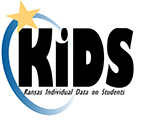 This document contains:Formatting requirements for SIS Collection Export Batch Files including the header and trailer record requirementsDefinitions and permitted values for all data elements collected via KIDSReferences to supporting resources This document does not include:Collection specific requirements and recommendations, see the KIDS Submission Detail DocumentsKIDS Collection edit checks, see the KIDS Business RulesInformation about KIDS Reports, see the Report Descriptions on the KIDS website SectionsHeader/Trailer Record LayoutCollection OverviewENRL, TEST, EOYA, EXIT, ASGT, QERY, MILT, SPED and SMSC Record LayoutTASC Record Overview and LayoutKCAN Record Overview and LayoutAppendix A: Additional DocumentationAppendix B: Required/Optional FieldsAppendix C: Submission GraphicAppendix D: First Language CodesAppendix E: CTE Certification CodesRevision History Header Record LayoutTrailer Record LayoutCollection OverviewASGT CollectionPurpose: This record type collects core student demographic data for the purpose of assignment and management of State Student IDs.  ASGT records are submitted to the KIDS Collection System to:Update or correct errors in core student data for students who already have State IDs;Obtain State IDs for new students; Claim students enrolling at your school who already have State IDs; and Update the school year and grade level information for students at the beginning of the year.Students To Submit: Pre-K through AdultSubmitted By: Accountability SchoolSubmission Window:  Can be submitted at any time.Data As Of: At time of SubmissionRecords Unique in Batch by: D1: Record TypeD13: State Student IdentifierUndo: To undo an ASGT record, send an EXIT with D27: Exit/Withdrawal = 18.EXIT CollectionPurpose: This record type collects data about when and why a student leaves a school. EXIT records are required for students moving between schools within a district as well as moving between districts.  EXIT records should be submitted as soon as possible after the student’s last day of membership whenever a student has moved, transferred, dropped out, or graduated.  The data collected on EXIT records are used to:Determine student assessment participation requirements;Calculate rates and used in accountability determinations;Provide federal reporting; and Determine cohorts, graduates, non-graduates, and dropouts on the Dropout and Graduation Summary Report (DGSR).Students to Submit:Pre-K through Adult.Pre-K students—EXIT records should only be sent when a child is no longer associated with the Accountability School and should not be sent when a child’s participation in a program ends.Note: Data should be current as of the student’s last day of membership.Submitted By: Accountability SchoolSubmission Window: As soon as possible after leaving, can be submitted at any time.Data As Of:  The information should be current as of the student’s last day in membership. Records Unique in Batch By: D1: Record TypeD2: Accountability SchoolD13: State Student IdentifierUndo:  To undo an EXIT record, send another EXIT with the same information except the D27: Exit/Withdrawal Type = 99.TEST CollectionPurpose: This record type collects demographic and assessment data for generating CETE’s testing rosters for State assessments and accountability data.  Initial populating of test roster and for CETE to issue test tickets in KITE.  Data should be updated if student data changes after the initial submission to correctly count the student for accountability.Students To Submit: Grades 3-12 for State Assessments, Grades K-12 for Kansas English Language Proficiency Assessment (KELPA2)Submitted By: Accountability or Attendance SchoolSubmission Window: September 4, 2018 – June 28, 2019Note: Submission window opens September 4, 2018 for cPass Assessments. All other assessments should not be submitted on TEST records until after January 1, 2019.Data As Of: The day the student takes the assessment.  Records Unique in Batch By:D1: Record TypeD2: Accountability SchoolD13: State Student IdentifierUndo: To undo a TEST record, send another TEST record with ‘C’ in the assessment field or send an EXIT, whichever is appropriate for the situation.ENRL CollectionPurpose: This record type collects official enrollment data for reports and for state and federal funding calculations.  All students enrolled and attending on September 20 should be submitted. Students To Submit: PreK though AdultSubmitted By: Funding School for Public Schools and Accountability School for Private SchoolsSubmission Window: September 20, 2018 – October 11, 2018Data As Of: September 20, 2018Records Unique in Batch By:  D1: Record TypeD13: State Student IdentifierUndo: To undo an ENRL record, send another ENRL with D24: Minutes Enrolled = 0.SMSC CollectionPurpose: This record type collects data about districts that may be eligible for Rural Education Achievement Program (REAP) funding and other grants available to small school districts.  Districts with a Common Core of Data (CCD) local code or 32, 33, 41, 42, or 43 may be eligible for additional REAP grant funding and should submit all of their students who are enrolled on December 1st.Students To Submit: K-12 who are enrolled any time between the first day of school and December 1.Submitted By: Funding SchoolSubmission Window: December 3, 2018 – January 4, 2019Data As Of: December 3, 2018Records Unique in Batch By:D1: Record TypeD13: State Student IdentifierUndo: To undo an SMSC record, send another SMSC with D21: Cumulative Number of Days in Membership = -1 and D22: Cumulative Number of Days Attended = 0.MILT CollectionPurpose: This record type collects enrollment data for districts whose student population significantly increases after the September 20th (ENRL) funding count due to military movement. This data is used to include additional military dependent students in state funding calculations.  Districts may submit all of the students who are enrolled and attending on February 20th, or only those students who meet the definition of ‘military dependent’ (Military Connected Student Indicator = 1) for state funding purposes. Students To Submit: PreK though AdultSubmitted By: Funding School Submission Window: February 20, 2019 – March 18, 2019Data As Of: February 20, 2019Records Unique in Batch By:  D1: Record TypeD13: State Student IdentifierUndo: To undo a MILT record, send another MILT with D24: Minutes Enrolled = 0.EOYA CollectionPurpose: This record type collects demographic, program participation, and attendance data for use in accountability determinations and other end of year federal reporting. Records for all students (both active and inactive) where your school was considered the Accountability School at any time during the year should be submitted. Data from EOYA records are used to populate data in the Kansas Discipline Incident System (KAN-DIS), LCP Annual Report, and determining cohorts on the Dropout and Graduation Summary Report (DGSR).Students To Submit: PreK through AdultSubmitted By: Accountability SchoolSubmission Window: May 13, 2019 – June 28, 2019Data As Of: Student’s last day of membership for the school year.Records Unique in Batch By:D1: Record TypeD2: Accountability SchoolD13: State Student IdentifierUndo: To undo an EOYA record, send another EOYA with D21: Cumulative Number of Days in Membership = -1 and D22: Cumulative Number of Days Attended = 0.SPED CollectionPurpose: This optional record type enables the funding school or district to enter specific students previously submitted to the KIDS Collection System to populate the student into Sped-Pro without claiming the student in KIDS. This record type is only for students receiving special education services and no student data will be updated with this record type.Students to Submit: Any student who is receiving Special Education ServicesSubmitted By: Funding Building Submission Window: Any timeData As Of: At time services are rendered.Records Unique in Batch By:D1: Record TypeD15: Funding School IdentifierD13: State Student IdentifierQERY CollectionPurpose: This record type enables the school or district obtain data about specific students previously submitted to the KIDS Collection System.  The QERY record is an optional record type that is used to return the most recent information about a student.  This may potentially be from a student’s previous Accountability School.  The amount of information returned from a QERY record submission is dependent upon the submitting school’s relationship to the student, and on the amount of information included in the QERY submission.  More data is returned if the student’s current Accountability School submits the QERY record.Students to Submit: Any studentSubmitted By: Any BuildingSubmission Window: Any timeData As Of: N/ADetail Record Layout for ENRL, TEST, EOYA, EXIT, ASGT, QERY, MILT, and SMSC RecordsTeacher and Student Connection (TASC) Collection File SpecificationsThis resource serves as the KIDS Teacher and Student Connection (TASC) Collection data dictionary. This document contains:Definitions and permitted values for all data elements collected via KIDS TASCReferences to supporting resources This document does not include:Collection specific requirements and recommendations, see the TASC Submission Detail DocumentKIDS TASC Collection edit checks, see the KIDS Business RulesInformation about KIDS TASC Reports, see the Report Descriptions on the KIDS website Purpose: Collects a Teacher and Student Connection for use in creating rosters in other applications, i.e. Success in School and KITE for Interim assessments.Submitted By: Student’s School IdentifierSubmission Window: August 1, 2018 – June 14, 2019Data As Of: At time of submissionRecord Unique in Batch by:C2: Student’s School IdentifierC12: State Student IdentifierC13: School YearC15: State Subject Area CodeC16: State Course IdentifierC19: Educator IDUndo: To undo a TASC record, submit another TASC record with Course Status = 99.Validations:Valid C2: Student’s School IdentifierValid C12: State Student ID Valid C15: State Subject Area Code and C16: State Course ID combination for the stateValid C19: Educator ID State Subject Areas Used to create Interim Assessments:Detail Record Layout for TASC RecordsKansans Can (KCAN) Collection File Specifications This resource serves as the KIDS Kansans Can (KCAN) Collections data dictionary. This document contains:Definitions and permitted values for all data elements collected via KIDS KCANReferences to supporting resources This document does not include:Collection specific requirements and recommendations, see the KCAN Submission Detail DocumentKIDS KCAN Collection edit checks, see the KIDS Business RulesInformation about KIDS KCAN Reports, see the Report Descriptions on the KIDS website Purpose: This record type collects course information to support the Kansas State Board of Education Kansans Can initiatives for the following student populations only:Course enrollments and outcomes for Migrant Students to populate the Migrant application.Course outcomes for Career and Technical Education (CTE) students to populate the Pathways application.CTE Certifications earned by students (formerly collected in the K-PAC application).Course outcomes for virtual students 19 and over to verify funding amounts.Course outcomes for students receiving dual credit on high school courses.Submitted By: Student’s School Identifier Submission Window: August 1, 8– Data As Of: At time of submissionRecords Unique in Batch by: 	For Courses:F2: Student’s School IdentifierF12: State Student IdentifierF13: School YearF18: TermF19: KCC IdentifierF20: Course SectionF21: Local Course IDFor Certificates (where F19: KCC ID = Certificate):F2: Student’s School IdentifierF12: State Student IdentifierF13: School YearF18: TermF19: KCC IdentifierF26: CTE Certification EarnedUndo: To undo a KCAN record, send another KCAN with Course Status = 99.Validations:Valid F12: State Student IDValid F19: KCCID, and F21: Local Course ID are associated with each other and with the district of the F2: Student’s School Identifier in KCCMS.Information that is required to be submitted on KCAN records.  NO other groups should be submitted:Migrant Students:Course enrollments for all courses enrolled in at the schoolCourse outcomes for all completed coursesTrack Migrant Services provided during Summer term.  Can only be submitted from June 1st – September 3rd.  Grade to date for courses exited before the course is completed when the student leaves the buildingThe information should be submitted by the school that provides the education. The course enrollment and completion information will be displayed in the Migrant application and submitted to the federal Migrant Student Information Exchange (MSIX). This information is collected to better track migrant student’s enrollment and course progressions which will assist in placing them in appropriate courses as they relocate. It is critical to enter these grades as soon as possible. Within 30 days of the end of a term or if the student leaves, within 2 days of their exit, to meet federal reporting regulations.NEW:First Instruction DateLast Instruction DateInstructional Minutes CompletedCareer and Technical Education (CTE) students:Course outcomes for completed Pathways courses The information should be submitted by the school or district that has the approved Pathway.  This would include courses marked with a College/Career indicator of F, C, L, or X. The course completion information will be used by the Pathways application for federal reporting.CTE Certifications earned under SB155 must be submitted by May 24, 2019 to be included in the list to receive the funding this year.  All other certifications can be submitted until the window closes September 3, 2019.Virtual Education Students 19 and over:Course outcomes for completed virtual coursesThe information should be submitted by the school receiving the funding.  The course completion information will be used by the Auditors to verify funding for Virtual students 19 and over.Dual Credit studentsCourse outcomes for completed high school courses receiving dual credit.  This information should be submitted by the school or district awarding the credit.  This would include courses marked with a College/Career indicator of C, D, L or R.Detail Record Layout for KCAN RecordsAppendix A: Additional DocumentationAdditional Documentation for reporting data to the KIDS Collection System is posted on the KIDS website (kidsweb.ksde.org) on the Documents tab.  Appendix B: Required/Optional FieldsKIDS Collection Field Requirements by Record Type 2018-2019Appendix C: Submission GraphicAppendix D: First Languages CodesUpdated 4/22/2016Appendix E: CTE Certification CodesRevision HistoryVersion Update 1.00Copied KIDS Collection File Specfications from 2017-2018 SY to 2018-2019 SY with current updates.Version Update 1.01Updated unique in batch for SPED CollectionUpdated criteria for F30: Last Instruction Date to include criteria for applicable course statusesVersion Update 1.02Update excel reference column for KIDS CollectionRemoved Value ‘2’ for ACT Assessment Field D81Version Update 1.03Added KIDS Grade Level 17 as also eligible to take the American College Testing (ACT) Assessment field D81 and ACT WorkKeys Assessment field D82. Version Update 1.04Field D54 Kansas Preschool Program was updated to be called the Kansas Pre-K Pilot Program (KPP)Field D55 Parents as Teachers Program was updated to be called the Kansas Parents as Teachers Program (KPAT)Field D31  Eligibility for National School Lunch Program wording was updated to clarify identification process Version Update 1.05Field D39 Participation Codes 7 & 8 wording was updated to clarify the status meaning.Field D40 Wording updated to clarify the effects of code 7 on this fieldField D41 Wording  was updated to clarify which participation codes needed to submit minutesVersion Update 1.06Field D77 Removed the wording “or monitored ESOL student.” And added ESOL student onlyVersion Update 1.07•	Added SPED to notes on ESOL field D39 “On ASGT, SPED and EXIT record types, only D39: Program Participation is required.”Version Update 1.08•	Added new CTE Certification Codes to Appendix E. Version Update 1.09•	Correct comment/notes on columns D78, D79, and D80Version Update 1.10 Updated the KCAN First Instructional, and Last Instructional Dates to better comply with the Federal guidelines for Migrant StudentsVersion Update 1.11Updated the KCAN First Instructional Date to show that a migrant earning a Certificate does not need to supply the First Instructional Date.Update the State History/Gov Assessment values accepted to clearly indicate that only a value of ‘0’ will be accepted this yearUpdate the Required Optional fields for SPED record type making the State Student Identifier required. Version Update 1.12Updated the KCAN Submission window to extend to September 03, 2019 (was August 16, 2019) Allow submissions of both 2019 and 2020 School year for period 2020 go live date through September 03, 2019Update KCAN F19: KCC Identifier to allow MigrantServices as an acceptable valueUpdated KCAN F20 Course SectionSpecify that if KCC Identifier = MigrantServices Course Section should be ‘MigrantServices’Update KCAN F21 Local Course IdSpecify that if KCC Identifier = MigrantServices Local Course Id should be ‘MigrantServices’Update KCAN F22: Course StatusAdd value 80 = Received ServicesAdded comment on page 36 for Migrant Services – Can only be submitted from June 1st – September 3rd.  Updated dates on page 37 for CTE Certifications earned under SB155 must be submitted by May 24, 2019 to be included in the list to receive the funding this year.  All other certifications can be submitted until the window closes September 3, 2019.  The previous dates were May 17, 2019 and August 16, 2019.  The Kansas State Department of Education does not discriminate on the basis of race, color, national origin, sex, disability, or age in its programs and activities and provides equal access to the Boy Scouts and other designated youth groups. The following person has been designated to handle inquiries regarding the non-discrimination policies: KSDE General Counsel, Office of General Counsel, KSDE, Landon State Office Building, 900 SW Jackson, Suite 102, Topeka, KS 66612, (785) 296-3204Field Ref #Header Record LayoutHeader Record LayoutHeader Record LayoutHeader Record LayoutField Ref #FieldMaximum LengthFormat DetailsComments/ValuesRecord Type2THMust contain the characters “TH”Extract Date10mm/dd/yyyyDate export file was created. Month and day must include any leading zeroes.Extract Time8hh:mm:ssTime export file was created. Transmission ID109999999999An arbitrary number. Must match the Transmission ID in the Trailer record. Version1014.0Always “14.0”. This version number differentiates the possible versions of the file structure.Delimiter Character25delimiter=cShould be the character literal or the hex representation of the delimiter that is used in the detail records (either tab or comma). For a comma delimiter, the character literal would be ‘delimiter=,’ and the hex representation would be ‘delimiter=0X2C’. For a tab delimiter, it is recommended that the hex representation be used.  In that case, it would be ‘delimiter=0X09’.Field Ref #Trailer Record LayoutTrailer Record LayoutTrailer Record LayoutTrailer Record LayoutField Ref #FieldLengthFormat DetailsComments/ValuesRecord Type2TTTrailer Record and contains the characters “TT”Transmission ID10Value is the same as in the header recordNumber of Records109999999999Number of records including the header and trailer records. The value is left aligned without trailing spaces.Detail Record Layout for ENRL, TEST, EOYA, EXIT, ASGT, QERY, MILT, and SMSC (District/School SIS Collection Export File)Detail Record Layout for ENRL, TEST, EOYA, EXIT, ASGT, QERY, MILT, and SMSC (District/School SIS Collection Export File)Detail Record Layout for ENRL, TEST, EOYA, EXIT, ASGT, QERY, MILT, and SMSC (District/School SIS Collection Export File)Detail Record Layout for ENRL, TEST, EOYA, EXIT, ASGT, QERY, MILT, and SMSC (District/School SIS Collection Export File)Detail Record Layout for ENRL, TEST, EOYA, EXIT, ASGT, QERY, MILT, and SMSC (District/School SIS Collection Export File)Detail Record Layout for ENRL, TEST, EOYA, EXIT, ASGT, QERY, MILT, and SMSC (District/School SIS Collection Export File)Detail Record Layout for ENRL, TEST, EOYA, EXIT, ASGT, QERY, MILT, and SMSC (District/School SIS Collection Export File)Detail Record Layout for ENRL, TEST, EOYA, EXIT, ASGT, QERY, MILT, and SMSC (District/School SIS Collection Export File)Excel Ref#Field Ref#FieldMaximum LengthFormat DetailsRelevant for Record TypeComments/ValuesComments/ValuesARecord Type4AlphanumericAllA designation of the collection to which the record belongs.  Allowable values:ENRL Funding and EnrollmentTEST Assessment informationEOYA End-of-year reportingEXIT for Exit recordsASGT for getting a state identification number, updating core data, claiming a studentQERY for performing a query of pre-existing KIDS data without claimingMILT for Military Funding and EnrollmentSMSC for REAP Allocations SPED to populate a student into Sped- Pro without claiming the student in KIDS. A designation of the collection to which the record belongs.  Allowable values:ENRL Funding and EnrollmentTEST Assessment informationEOYA End-of-year reportingEXIT for Exit recordsASGT for getting a state identification number, updating core data, claiming a studentQERY for performing a query of pre-existing KIDS data without claimingMILT for Military Funding and EnrollmentSMSC for REAP Allocations SPED to populate a student into Sped- Pro without claiming the student in KIDS. BAccountability School Identifier4AlphanumericAllThe unique number that has been assigned to the school building by the state.  In this case, it is the unique number of the school in which the student is included for accountability purposes: that is, measures such as average daily attendance and state assessment scores are assigned to this school when determining accountability. This identifier can be found in the Kansas Educational Directory.For ENRL, MILT and SMSC records, this field must contain a valid School ID number belonging to an accredited school, ‘0001’ or ‘0002.’ If a student is associated with multiple schools, and an unaccredited private school, home school, or a school in another state is accountable for that student use the following building codes: ‘0001’ when the student’s information is included in the accountability results of another state and ‘0002’ when the student attends an unaccredited private school or is home schooled. If the value is ‘0001’ or ‘0002’, then D15: Funding School must contain a valid School ID number or district central office.  For EOYA, TEST, and EXIT records, this field must contain a valid School ID number belonging to an accredited school, ‘0001’ or ‘0002.’ If a student is associated with multiple schools, and an unaccredited private school, home school, or a school in another state is accountable for that student use the following building codes: ‘0001’ when the student’s information is included in the accountability results of another state and ‘0002’ when the student attends an unaccredited private school or is home schooled. If the value is ‘0001’ or ‘0002,’ then D16: Attendance School/Program Identifier must be a valid School ID number belonging to an accredited school or district central office within the submitting district.For ASGT records, this field must contain a valid School ID number, ‘0001’ or ‘0002.’  The district central office can only be used as the Accountability School for adult students (grade level 18) and pre-kindergarten students (grade level 00-04) not on an IEP (‘ND’ in D32: Primary Disability Code).  The unique number that has been assigned to the school building by the state.  In this case, it is the unique number of the school in which the student is included for accountability purposes: that is, measures such as average daily attendance and state assessment scores are assigned to this school when determining accountability. This identifier can be found in the Kansas Educational Directory.For ENRL, MILT and SMSC records, this field must contain a valid School ID number belonging to an accredited school, ‘0001’ or ‘0002.’ If a student is associated with multiple schools, and an unaccredited private school, home school, or a school in another state is accountable for that student use the following building codes: ‘0001’ when the student’s information is included in the accountability results of another state and ‘0002’ when the student attends an unaccredited private school or is home schooled. If the value is ‘0001’ or ‘0002’, then D15: Funding School must contain a valid School ID number or district central office.  For EOYA, TEST, and EXIT records, this field must contain a valid School ID number belonging to an accredited school, ‘0001’ or ‘0002.’ If a student is associated with multiple schools, and an unaccredited private school, home school, or a school in another state is accountable for that student use the following building codes: ‘0001’ when the student’s information is included in the accountability results of another state and ‘0002’ when the student attends an unaccredited private school or is home schooled. If the value is ‘0001’ or ‘0002,’ then D16: Attendance School/Program Identifier must be a valid School ID number belonging to an accredited school or district central office within the submitting district.For ASGT records, this field must contain a valid School ID number, ‘0001’ or ‘0002.’  The district central office can only be used as the Accountability School for adult students (grade level 18) and pre-kindergarten students (grade level 00-04) not on an IEP (‘ND’ in D32: Primary Disability Code).  CResidence District Identifier5AlphanumericAllThe unique number that has been assigned to the district by the state.  In this case, it is the unique number of the district in which a student resides. This identifier can be found in the Kansas Educational Directory.  Use state district alphanumeric code number (e.g., D0101), except for out-of-state residences.  In that case, use the 2-letter State code for that State (e.g., NE for Nebraska).  Except for the out of state identifier, the identifier is composed of a leading alpha character followed by four numbers, the first of which is zero.Note:  Private schools can use the public district number in which the private school resides.The unique number that has been assigned to the district by the state.  In this case, it is the unique number of the district in which a student resides. This identifier can be found in the Kansas Educational Directory.  Use state district alphanumeric code number (e.g., D0101), except for out-of-state residences.  In that case, use the 2-letter State code for that State (e.g., NE for Nebraska).  Except for the out of state identifier, the identifier is composed of a leading alpha character followed by four numbers, the first of which is zero.Note:  Private schools can use the public district number in which the private school resides.DLegal Last Name60AlphanumericAllThe name borne in common by members of the student’s family.The name borne in common by members of the student’s family.ELegal First Name60AlphanumericAllThe name given to the student at birth, baptism, or during another naming ceremony, or through legal change.The name given to the student at birth, baptism, or during another naming ceremony, or through legal change.FLegal Middle Name60AlphanumericAllThe secondary name given to the student at birth, baptism, or during another naming ceremony, or through legal change.  If only middle initial is available, that should be supplied.The secondary name given to the student at birth, baptism, or during another naming ceremony, or through legal change.  If only middle initial is available, that should be supplied.GGeneration Code10AlphanumericAllAn appendage (suffix), if any, used to denote the student’s generation in his/her family (e.g., Jr., Sr., III).An appendage (suffix), if any, used to denote the student’s generation in his/her family (e.g., Jr., Sr., III).HGender1NumericAllThe student’s gender, the concept describing the biological traits that distinguish the males and females of a species. Allowable values:0 = Female1 = MaleThe student’s gender, the concept describing the biological traits that distinguish the males and females of a species. Allowable values:0 = Female1 = MaleIDate of Birth10mm/dd/yyyyAllThe month, day, and year on which the student was born. The month, day, and year on which the student was born. JCurrent Grade Level2AlphanumericAllThe grade level or primary instructional level at which a student enters and receives services in a school or an educational institution during a given academic session.3-Yr-Old and 4-Yr-Old Preschoolers can be sent as one grade level, using ‘01’ as the grade level, if the district does not have the group separated in its SIS.  It is important to keep 5-Yr-Old Preschooler in its separate grade level, since funding is different for this group.Grade level “02” is for 4-year-olds who are not in the State 4-year old At-Risk program and/or those who have an IEP for a disability.  If a 4-year-old student is both At-Risk and has an IEP for a disability, they should be reported as “02.”  Grade level “04” is for four-year-old students who are in the State 4 year-old At-Risk and do not have an IEP for a disability.  Only State funded students should be reported as “04”.The “Not Graded” code applies to students who are adults.  Note:  an “adult” student is defined as either a general education student who is over the age of 18 and whose 5-year cohort (beginning his/her freshman year) has graduated, or any student over the age of 21. Students, age 22 and older as of 10/1/2018, must be submitted as grade level “18”.All students, including those with disabilities, should be coded according to credits earned unless the criteria for “Not Graded” mentioned above apply.Allowable values:The grade level or primary instructional level at which a student enters and receives services in a school or an educational institution during a given academic session.3-Yr-Old and 4-Yr-Old Preschoolers can be sent as one grade level, using ‘01’ as the grade level, if the district does not have the group separated in its SIS.  It is important to keep 5-Yr-Old Preschooler in its separate grade level, since funding is different for this group.Grade level “02” is for 4-year-olds who are not in the State 4-year old At-Risk program and/or those who have an IEP for a disability.  If a 4-year-old student is both At-Risk and has an IEP for a disability, they should be reported as “02.”  Grade level “04” is for four-year-old students who are in the State 4 year-old At-Risk and do not have an IEP for a disability.  Only State funded students should be reported as “04”.The “Not Graded” code applies to students who are adults.  Note:  an “adult” student is defined as either a general education student who is over the age of 18 and whose 5-year cohort (beginning his/her freshman year) has graduated, or any student over the age of 21. Students, age 22 and older as of 10/1/2018, must be submitted as grade level “18”.All students, including those with disabilities, should be coded according to credits earned unless the criteria for “Not Graded” mentioned above apply.Allowable values:KLocal Student Identifier20AlphanumericAllThe unique alphanumeric code assigned to the student by the school or local education agency. The unique alphanumeric code assigned to the student by the school or local education agency. LHispanic Ethnicity1AlphanumericAllIndicates whether or not the student’s ethnicity is Hispanic/Latino.  Allowable values, based on federal regulations, are:Y = Hispanic/LatinoN = NOT Hispanic/Latino Indicates whether or not the student’s ethnicity is Hispanic/Latino.  Allowable values, based on federal regulations, are:Y = Hispanic/LatinoN = NOT Hispanic/Latino MState Student Identifier109999999999AllThe unique number assigned to the student by the KIDS Assignment System.  Once a State ID is assigned and updated in the school’s dataset, subsequent collections (SIS Exports) must have this value supplied to avoid near matches.The unique number assigned to the student by the KIDS Assignment System.  Once a State ID is assigned and updated in the school’s dataset, subsequent collections (SIS Exports) must have this value supplied to avoid near matches.NCurrent School Year4yyyyAllThe ending year of the current school year. For example, if it is the 2018-2019 school year, enter 2019.  The ending year of the current school year. For example, if it is the 2018-2019 school year, enter 2019.  OFunding School Identifier4AlphanumericAllThe unique number that has been assigned to the school by the state.  In this case, it is the unique number of the school in which the student’s enrollment is counted for state funding and/or for the Principal’s Building Report. This identifier can be found in the Kansas Educational Directory.   If a district does not have a school for an educational level (e.g., does not have a high school) or has preschoolers who are not assigned to a school, the district central office building number should be used.For ENRL records, ‘0003’ should be used for Funding School ID if the student attends a non-accredited Juvenile Detention Center (JDC) or Psychiatric Residential Treatment Facility (PRTF).  For ENRL and SMSC records if the D2: Accountability School ID value is ‘0001’ or ‘0002’, then this must contain a valid School ID number belonging to an accredited school or district central office.  The unique number that has been assigned to the school by the state.  In this case, it is the unique number of the school in which the student’s enrollment is counted for state funding and/or for the Principal’s Building Report. This identifier can be found in the Kansas Educational Directory.   If a district does not have a school for an educational level (e.g., does not have a high school) or has preschoolers who are not assigned to a school, the district central office building number should be used.For ENRL records, ‘0003’ should be used for Funding School ID if the student attends a non-accredited Juvenile Detention Center (JDC) or Psychiatric Residential Treatment Facility (PRTF).  For ENRL and SMSC records if the D2: Accountability School ID value is ‘0001’ or ‘0002’, then this must contain a valid School ID number belonging to an accredited school or district central office.  PAttendance School/ Program Identifier4AlphanumericAllThe unique number that has been assigned to the school or program by the state.  In this case, it is the unique number of the school or program in which the student is physically located and attends class.  This identifier can be found in the Kansas Educational Directory.  For TEST records, this is the location where the student is to take the state assessments.For TEST, EXIT, and EOYA records, if the D2: Accountability School ID value  is ‘0001’ or ‘0002’, then this must contain a valid School ID number belonging to an accredited school or district central office within the submitting district.The unique number that has been assigned to the school or program by the state.  In this case, it is the unique number of the school or program in which the student is physically located and attends class.  This identifier can be found in the Kansas Educational Directory.  For TEST records, this is the location where the student is to take the state assessments.For TEST, EXIT, and EOYA records, if the D2: Accountability School ID value  is ‘0001’ or ‘0002’, then this must contain a valid School ID number belonging to an accredited school or district central office within the submitting district.QVirtual Education Student1NumericENRL,MILT,EOYAIndicator of whether a student is participating in a virtual education school or program that is approved for State funding.  Only report if the submitter is the school or district providing the virtual education services or contracting with an approved program to provide the virtual education services via a service center.  In order to enter a non-blank value, the D10: Current Grade Level must be 05-18.Allowable values:0 = Student is not a Virtual Education Student and has not been during the current school year.1 = Student is currently a Virtual Education Student.2 = Student is not currently a Virtual Education Student, but has been at some point during the current school year.For more information on reporting virtual education students refer to the “Guidelines for Reporting Virtual Students” on the KIDS project website (http://kidsweb.ksde.org/).  Indicator of whether a student is participating in a virtual education school or program that is approved for State funding.  Only report if the submitter is the school or district providing the virtual education services or contracting with an approved program to provide the virtual education services via a service center.  In order to enter a non-blank value, the D10: Current Grade Level must be 05-18.Allowable values:0 = Student is not a Virtual Education Student and has not been during the current school year.1 = Student is currently a Virtual Education Student.2 = Student is not currently a Virtual Education Student, but has been at some point during the current school year.For more information on reporting virtual education students refer to the “Guidelines for Reporting Virtual Students” on the KIDS project website (http://kidsweb.ksde.org/).  RSchool Entry Date10mm/dd/yyyyASGT, ENRL, TEST, EOYA, SMSC,MILT,EXIT,SPEDThe month, day, year on which the student enrolls and begins to receive instructional services in a school.  If the student should leave and then re-enroll, this date should reflect the most recent enrollment date. The month, day, year on which the student enrolls and begins to receive instructional services in a school.  If the student should leave and then re-enroll, this date should reflect the most recent enrollment date. SDistrict Entry Date10mm/dd/yyyyASGT, ENRL, TEST, EOYA, SMSC, MILT,EXIT, SPEDThe month, day, year on which the student enrolls and begins to receive instructional services in a school district. If the student should leave the district and then re-enroll, this date should reflect the most recent enrollment date.The month, day, year on which the student enrolls and begins to receive instructional services in a school district. If the student should leave the district and then re-enroll, this date should reflect the most recent enrollment date.TState Entry Date10mm/dd/yyyyASGT, ENRL, TEST, EOYA, SMSC, MILT,EXIT,SPEDThe month, day, year on which the student enrolls and begins to receive instructional services in Kansas. If the student should leave Kansas and then re-enroll in a Kansas school, this date should reflect the most recent enrollment date.The month, day, year on which the student enrolls and begins to receive instructional services in Kansas. If the student should leave Kansas and then re-enroll in a Kansas school, this date should reflect the most recent enrollment date.UCumulative Number of Days in Membership5Numeric 999.9EOYA, SMSC, EXITThe number of days the student has been enrolled and receiving instruction (days present plus days absent) in this school/program when school was in session during the current school year.  Note: Half-day kindergarten students should not have their days of attendance divided by two.  Count them in attendance for every day they attend their half-day program.  Cannot be greater than 366.The number of days the student has been enrolled and receiving instruction (days present plus days absent) in this school/program when school was in session during the current school year.  Note: Half-day kindergarten students should not have their days of attendance divided by two.  Count them in attendance for every day they attend their half-day program.  Cannot be greater than 366.VCumulative Number of Days  Attended5Numeric 999.9EOYA, SMSC, EXITThe number of days the student has been present in this school/program when school was in session during the current school year.  In order to comply with new federal reporting, a student is considered absent if he or she is not physically on school grounds and is not participating in instruction or instruction related activities at an approved off-grounds location. Any absence by a student for any reason (e.g. illness, suspension, parent permission), regardless of whether the absences are excused or unexcused should not be included in the number of days attended.  Students will be included in federal reporting of chronic absenteeism if the student missed 10% of the school days in which they were enrolled in the school. The data collected on EOYA records will be used to calculate this.Note: Half-day kindergarten students should not have their days of attendance divided by two.  Count them in attendance for every day they attend their half-day program. Cannot be greater than 366.The number of days the student has been present in this school/program when school was in session during the current school year.  In order to comply with new federal reporting, a student is considered absent if he or she is not physically on school grounds and is not participating in instruction or instruction related activities at an approved off-grounds location. Any absence by a student for any reason (e.g. illness, suspension, parent permission), regardless of whether the absences are excused or unexcused should not be included in the number of days attended.  Students will be included in federal reporting of chronic absenteeism if the student missed 10% of the school days in which they were enrolled in the school. The data collected on EOYA records will be used to calculate this.Note: Half-day kindergarten students should not have their days of attendance divided by two.  Count them in attendance for every day they attend their half-day program. Cannot be greater than 366.WTruant Student1AlphanumericEOYAAn indicator of whether or not the student has been truant at any time during the current school year. Allowable values:0 = No1 = YesNote: if a student’s status will change between the last day of school and June 30th, schools can choose to report the student’s status as of June 30th.  An indicator of whether or not the student has been truant at any time during the current school year. Allowable values:0 = No1 = YesNote: if a student’s status will change between the last day of school and June 30th, schools can choose to report the student’s status as of June 30th.  XMinutes Enrolled3Numeric 999ENRL, MILTThe number of minutes per day that the student was enrolled in this district on September 20 (see September 20 Rule below) &, if applicable, on Feb. 20. The minutes should not include the lunch period or transition time from lunch to class.  Passing periods that are between classes a student attends can be counted.  The entry can be zero for the September 20 snapshot in cases where the student attends a public school but does not qualify to be counted for funding purposes.Note: Schools and districts enter minutes.  To compute FTE, KSDE will divide this number by 360, except for those students who are also enrolled in an area vocational technical school or other postsecondary institution.  The number of minutes for dual enrolled students will be divided by 300 for FTE purposes.  Note:  In cases where the number of minutes enrolled per day varies or the student does not attend school 5 days a week, sum all minutes for a normal 5-day week and divide by 5. The number of minutes per day that the student was enrolled in this district on September 20 (see September 20 Rule below) &, if applicable, on Feb. 20. The minutes should not include the lunch period or transition time from lunch to class.  Passing periods that are between classes a student attends can be counted.  The entry can be zero for the September 20 snapshot in cases where the student attends a public school but does not qualify to be counted for funding purposes.Note: Schools and districts enter minutes.  To compute FTE, KSDE will divide this number by 360, except for those students who are also enrolled in an area vocational technical school or other postsecondary institution.  The number of minutes for dual enrolled students will be divided by 300 for FTE purposes.  Note:  In cases where the number of minutes enrolled per day varies or the student does not attend school 5 days a week, sum all minutes for a normal 5-day week and divide by 5. YConcurrent High School Enrollment1NumericENRL, MILTA description of a second educational program enrollment for a high school student on September 20 (see September 20 Rule on previous page). The enrollment must have been in an accredited program or institution.  Accredited programs can be delivered at the high school or at the institution providing the service.  When a student is enrolled in multiple accredited programs, select one of them.  In order to mark 1-5 in this field, D10: Current Grade Level must be 15-18 or 14-18 if “GI” is marked in D33: Gifted Student Code.  Allowable values:Note1: Students enrolled in the Kansas Academy of Math and Science (KAMS) at Fort Hays State University should be marked with a value of “3”.Note2: Students taking an approved CTE course through a post-secondary institution should be marked with a value of “1” and the time spent in these classes should not be counted toward the minutes reported in D42: Career and Technical Education Contact Minutes.  If a student is enrolled in an approved CTE course and a non-CTE course through a post-secondary institution, mark a value of “1” in this field.Note3: If a student attends an approved CTE program offered by a school district in a separate district owned facility away from the high school campus, the student should be reported with a value or “5”.A description of a second educational program enrollment for a high school student on September 20 (see September 20 Rule on previous page). The enrollment must have been in an accredited program or institution.  Accredited programs can be delivered at the high school or at the institution providing the service.  When a student is enrolled in multiple accredited programs, select one of them.  In order to mark 1-5 in this field, D10: Current Grade Level must be 15-18 or 14-18 if “GI” is marked in D33: Gifted Student Code.  Allowable values:Note1: Students enrolled in the Kansas Academy of Math and Science (KAMS) at Fort Hays State University should be marked with a value of “3”.Note2: Students taking an approved CTE course through a post-secondary institution should be marked with a value of “1” and the time spent in these classes should not be counted toward the minutes reported in D42: Career and Technical Education Contact Minutes.  If a student is enrolled in an approved CTE course and a non-CTE course through a post-secondary institution, mark a value of “1” in this field.Note3: If a student attends an approved CTE program offered by a school district in a separate district owned facility away from the high school campus, the student should be reported with a value or “5”.ZExit/Withdrawal Date10mm/dd/yyyyEXITThe month, day, year of the student’s last day of membership or the date on which the student was graduated, or the date on which a student with disabilities met district graduation requirements for a regular diploma.  This field must be blank on all record types except EXIT records. The month, day, year of the student’s last day of membership or the date on which the student was graduated, or the date on which a student with disabilities met district graduation requirements for a regular diploma.  This field must be blank on all record types except EXIT records. AAExit/Withdrawal Type2NumericEXITThe circumstances under which the student exited from membership in this district or school.  This field must be blank on all record types except EXIT records.  Allowable values:1 = Transfer to a public school in the same district2 = Transfer to a public school in a different district in Kansas3 = Transfer to a public school in a different state4 = Transfer to an accredited private school in Kansas or in a different state5 = Transfer to non-accredited private school in Kansas or in a different state6 = Transfer to home schooling8 = Graduated with regular diploma10 = Student death11 = Student illness12 = Student expulsion (or long-term suspension)13 = Reached maximum age for services14 = Discontinued schooling (including preschoolers/Kindergartners who are removed from schooling by parents)15 = Transfer to a juvenile or adult correctional facility where diploma completion services are provided.16 = Moved within the US, not known to be enrolled in school17 = Unknown18 = Student data claimed in error by an ASGT record19 = Transfer to a GED completion program20 = Transferred to a juvenile or adult correctional facility where diploma completion services are not provided.21 = Student moved to another country, may or may not be continuing22 = Student with disabilities who met the district graduation requirements for a regular diploma, but is remaining in school to receive transitional services deemed necessary by the IEP team.23 = Student with an extended absence at the beginning of the school year (through September 30), planning to return.98 = Unresolved Exit (KSDE use only)99 = Undo a previously submitted EXIT RecordThe circumstances under which the student exited from membership in this district or school.  This field must be blank on all record types except EXIT records.  Allowable values:1 = Transfer to a public school in the same district2 = Transfer to a public school in a different district in Kansas3 = Transfer to a public school in a different state4 = Transfer to an accredited private school in Kansas or in a different state5 = Transfer to non-accredited private school in Kansas or in a different state6 = Transfer to home schooling8 = Graduated with regular diploma10 = Student death11 = Student illness12 = Student expulsion (or long-term suspension)13 = Reached maximum age for services14 = Discontinued schooling (including preschoolers/Kindergartners who are removed from schooling by parents)15 = Transfer to a juvenile or adult correctional facility where diploma completion services are provided.16 = Moved within the US, not known to be enrolled in school17 = Unknown18 = Student data claimed in error by an ASGT record19 = Transfer to a GED completion program20 = Transferred to a juvenile or adult correctional facility where diploma completion services are not provided.21 = Student moved to another country, may or may not be continuing22 = Student with disabilities who met the district graduation requirements for a regular diploma, but is remaining in school to receive transitional services deemed necessary by the IEP team.23 = Student with an extended absence at the beginning of the school year (through September 30), planning to return.98 = Unresolved Exit (KSDE use only)99 = Undo a previously submitted EXIT RecordABSpecial Circumstances Transfer Choice1AlphanumericEOYAAn indication of whether the student’s transfer was related to provisions of federal law. This field should include information on students transferring within or outside the district. Allowable values:0 = No transfer under these provisions2 = Transfer using unsafe school provision (applicable only when student transfers to another school within the same district)This must be reported by the gaining school.  An indication of whether the student’s transfer was related to provisions of federal law. This field should include information on students transferring within or outside the district. Allowable values:0 = No transfer under these provisions2 = Transfer using unsafe school provision (applicable only when student transfers to another school within the same district)This must be reported by the gaining school.  ACPost-Graduation Plans1NumericEXITThe intended post-secondary direction of graduates.  A graduate is defined as a student who receives a high school diploma.  This field is required when D27: EXIT/Withdrawal Type = ‘8’, or ‘22’.  For graduates who did not report current or future status, use the “Status Unknown” category.  Allowable values:1 = 4-Year College of University2 = 2-Year College3 = Other Type of College/Other Postsecondary4 = Employment5 = Unemployment6 = Parenting7 = Military Service8 = All Other Graduates/Status UnknownThe intended post-secondary direction of graduates.  A graduate is defined as a student who receives a high school diploma.  This field is required when D27: EXIT/Withdrawal Type = ‘8’, or ‘22’.  For graduates who did not report current or future status, use the “Status Unknown” category.  Allowable values:1 = 4-Year College of University2 = 2-Year College3 = Other Type of College/Other Postsecondary4 = Employment5 = Unemployment6 = Parenting7 = Military Service8 = All Other Graduates/Status UnknownADComprehensive Race5A “bit” oriented format. Position 1 is the right-most digit of the 5 digits. Position 5 is the left-most. Thus, 10000 represents White.ALLGeneral racial category(ies) which most clearly reflects the individual’s recognition of his or her community or with which the individual most identifies.  All five positions must be filled with either a 0 or a 1, and at least one category must be filled with a 1.Positions:Position 5-WhitePosition 4-Native Hawaiian or Other Pacific IslanderPosition 3-Black or African AmericanPosition 2-AsianPosition 1-American Indian or Alaska NativeAllowable values in each position:0 = No1 = YesGeneral racial category(ies) which most clearly reflects the individual’s recognition of his or her community or with which the individual most identifies.  All five positions must be filled with either a 0 or a 1, and at least one category must be filled with a 1.Positions:Position 5-WhitePosition 4-Native Hawaiian or Other Pacific IslanderPosition 3-Black or African AmericanPosition 2-AsianPosition 1-American Indian or Alaska NativeAllowable values in each position:0 = No1 = YesAEEligibility for National School Lunch Program1AlphanumericENRL, TEST, EOYA, MILT,EXITAn indication of the student’s eligibility for free or reduced price lunch programs.  This eligibility is established through the Direct Certification process or the National School Lunch Program application.Allowable values:0 = Not Eligible1 = Eligible for Reduced Price Lunch2 = Eligible for Free Lunch Note:  Approved Community Eligibility Provision schools should not mark all students with 2 = Eligible for Free Lunch. Rather, mark 1 or 2 only for those students with a completed Household Economic Survey form.An indication of the student’s eligibility for free or reduced price lunch programs.  This eligibility is established through the Direct Certification process or the National School Lunch Program application.Allowable values:0 = Not Eligible1 = Eligible for Reduced Price Lunch2 = Eligible for Free Lunch Note:  Approved Community Eligibility Provision schools should not mark all students with 2 = Eligible for Free Lunch. Rather, mark 1 or 2 only for those students with a completed Household Economic Survey form.AFPrimary Disability Code2AlphaASGT, ENRL, TEST, EOYA, MILT,EXIT,SPEDAn indication of whether or not the student has an active Individual Education Plan (IEP) under the Individuals with Disabilities Education Act (IDEA-Part B), which documents that the student receives special education services. Report if the student has a primary area of disability.Allowable values:ND = No DisabilityWD = Yes, is on an IEP and receives special education services. An indication of whether or not the student has an active Individual Education Plan (IEP) under the Individuals with Disabilities Education Act (IDEA-Part B), which documents that the student receives special education services. Report if the student has a primary area of disability.Allowable values:ND = No DisabilityWD = Yes, is on an IEP and receives special education services. AGGifted Student Code2AlphaASGT, ENRL, TEST, EOYA, MILT,EXIT,SPEDAn indication of whether or not the student has an active Individual Education Plan (IEP) for giftedness, which documents that the student receives special education services.  Allowable values are:Blank = NoneGI = GiftednessAn indication of whether or not the student has an active Individual Education Plan (IEP) for giftedness, which documents that the student receives special education services.  Allowable values are:Blank = NoneGI = GiftednessAHQualified for 5041AlphanumericEOYAAn indication of whether or not the student is a handicapped person who has a physical or mental impairment that substantially limits one or more major life activities, has a record of such impairment, or is regarded as having such impairment.Allowable values:0 = Not a 504 qualified student and has not been this school year1 = Currently a 504 qualified student 2 = Not currently a 504 qualified student but has been this school year Note1: Students receiving special education services because of a disability automatically qualify.  Therefore, any student marked with a disability code in D32 must be marked as a ‘1.’Note2: If a student’s status will change between the last day of school and June 30th, schools can choose to report the student’s status as of June 30th.  An indication of whether or not the student is a handicapped person who has a physical or mental impairment that substantially limits one or more major life activities, has a record of such impairment, or is regarded as having such impairment.Allowable values:0 = Not a 504 qualified student and has not been this school year1 = Currently a 504 qualified student 2 = Not currently a 504 qualified student but has been this school year Note1: Students receiving special education services because of a disability automatically qualify.  Therefore, any student marked with a disability code in D32 must be marked as a ‘1.’Note2: If a student’s status will change between the last day of school and June 30th, schools can choose to report the student’s status as of June 30th.  AIResidence of  Homeless Student while Homeless1AlphanumericENRL, TEST, EOYA,EXITAn indication of nighttime residence of students who lacked, at any time during a school year, a fixed, regular, and adequate nighttime residence and had a primary nighttime residence that was:  shared with others due to loss of housing, economic hardship, or similar reason (1 & 6); a temporary shelter such as a hotel or motel room or campground (2 & 7); a supervised, publicly or privately operated shelter designed to provide temporary living accommodations (including welfare hotels, congregate shelters, and transitional housing for the mentally ill) or an institution that provides a temporary residence for individuals intended to be institutionalized (4 & 8); or a public or private place not designed for, or ordinarily used as, a regular sleeping accommodation for human beings (5 & 9). (See section 725, Definitions, of the McKinney-Vento Homeless Assistance Act for a more detailed description of this data element.) If there were more than one such residence during the school year, please indicate the primary residence at the time they were identified as homeless.  The term “unaccompanied homeless student” includes youth in homeless situations who are not in the physical custody of a parent or guardian.Allowable values:0 = Not a homeless student1 = Accompanied homeless student doubled up (e.g., with relatives, living with another family)2 = Accompanied homeless student stayed in hotel/motel4 = Accompanied homeless student stayed in shelters or transitional housing5 = Accompanied homeless student was unsheltered (e.g. car, parks, campgrounds, temporary trailer, or abandoned buildings)6 = Unaccompanied homeless student doubled up (e.g., with relatives, living with another family)7 = Unaccompanied homeless student stayed in hotel/motel8 = Unaccompanied homeless student stayed in shelters or transitional housing9 = Unaccompanied homeless student was unsheltered (e.g. car, parks, campgrounds, temporary trailer, or abandoned buildings)For more information on reporting the Residence of Homeless Student while Homeless refer to the “Guidelines for Reporting Homeless Students” on the KIDS project website (http://kidsweb.ksde.org/). An indication of nighttime residence of students who lacked, at any time during a school year, a fixed, regular, and adequate nighttime residence and had a primary nighttime residence that was:  shared with others due to loss of housing, economic hardship, or similar reason (1 & 6); a temporary shelter such as a hotel or motel room or campground (2 & 7); a supervised, publicly or privately operated shelter designed to provide temporary living accommodations (including welfare hotels, congregate shelters, and transitional housing for the mentally ill) or an institution that provides a temporary residence for individuals intended to be institutionalized (4 & 8); or a public or private place not designed for, or ordinarily used as, a regular sleeping accommodation for human beings (5 & 9). (See section 725, Definitions, of the McKinney-Vento Homeless Assistance Act for a more detailed description of this data element.) If there were more than one such residence during the school year, please indicate the primary residence at the time they were identified as homeless.  The term “unaccompanied homeless student” includes youth in homeless situations who are not in the physical custody of a parent or guardian.Allowable values:0 = Not a homeless student1 = Accompanied homeless student doubled up (e.g., with relatives, living with another family)2 = Accompanied homeless student stayed in hotel/motel4 = Accompanied homeless student stayed in shelters or transitional housing5 = Accompanied homeless student was unsheltered (e.g. car, parks, campgrounds, temporary trailer, or abandoned buildings)6 = Unaccompanied homeless student doubled up (e.g., with relatives, living with another family)7 = Unaccompanied homeless student stayed in hotel/motel8 = Unaccompanied homeless student stayed in shelters or transitional housing9 = Unaccompanied homeless student was unsheltered (e.g. car, parks, campgrounds, temporary trailer, or abandoned buildings)For more information on reporting the Residence of Homeless Student while Homeless refer to the “Guidelines for Reporting Homeless Students” on the KIDS project website (http://kidsweb.ksde.org/). ESOL Field Requirements:D36-D41ESOL Field Requirements:D36-D41ESOL Field Requirements:D36-D41ESOL Field Requirements:D36-D41ESOL Field Requirements:D36-D41ESOL Field Requirements:D36-D41ESOL Field Requirements:D36-D41†On ASGT, SPED and EXIT record types, only D39: Program Participation is required.*D41: Minutes required for ENRL and MILT record types only.**D40: Program End Date is required for EOYA record type only.***D38: First Language is required for all students; ‘eng’ is not a valid value for records with a value other than ‘0’ in D39: Program Participation.AJESOL/Bilingual  Program Entry Date10mm/dd/yyyyENRL, TEST, MILT,EOYAThe date an English Learner (EL) qualifies for services in an English for Speakers of Other Languages (ESOL)/Bilingual Program.  The ESOL Program Entry Date must be on or after the State Entry Date.  Qualification is based on an English Language Proficiency placement test.  This field is blank if the student is not an ESOL or ESOL eligible student. See D39.The date an English Learner (EL) qualifies for services in an English for Speakers of Other Languages (ESOL)/Bilingual Program.  The ESOL Program Entry Date must be on or after the State Entry Date.  Qualification is based on an English Language Proficiency placement test.  This field is blank if the student is not an ESOL or ESOL eligible student. See D39.AKFirst Entry Date into a School in the United States10mm/dd/yyyyENRL, TEST, MILT,EOYAThe month, day, year on which the student first entered and began to receive instructional services in a school or an educational institution in the USA.  If not known, select a reasonable estimate, such as two years prior to the current date. The date must be on or before the D20: State Entry Date.  This field is blank if the student is not an ESOL or ESOL eligible student. See the table above D36.The month, day, year on which the student first entered and began to receive instructional services in a school or an educational institution in the USA.  If not known, select a reasonable estimate, such as two years prior to the current date. The date must be on or before the D20: State Entry Date.  This field is blank if the student is not an ESOL or ESOL eligible student. See the table above D36.ALFirst Language3AlphanumericENRL, TEST, MILT,EOYAThe code for the primary language or dialect (not ethnicity) of the student, according to the student’s Home Language Survey.  This field is required for all students submitted.  Students reported with a value other than ‘0’ in D39:  ESOL/Bilingual Program Participation Code must report a value other than ‘eng’ in this field. Note1: If the exact language you want is not listed in the table, pick one that is in the same language family.  Use Wikipedia to help find a language similar from the list.Note2:  If a student is a dual-language learner, meaning two languages are present on their Home Language Survey; please select the language that they have in addition to English.Allowable values:See Appendix D for the list of allowable languages and codes.The code for the primary language or dialect (not ethnicity) of the student, according to the student’s Home Language Survey.  This field is required for all students submitted.  Students reported with a value other than ‘0’ in D39:  ESOL/Bilingual Program Participation Code must report a value other than ‘eng’ in this field. Note1: If the exact language you want is not listed in the table, pick one that is in the same language family.  Use Wikipedia to help find a language similar from the list.Note2:  If a student is a dual-language learner, meaning two languages are present on their Home Language Survey; please select the language that they have in addition to English.Allowable values:See Appendix D for the list of allowable languages and codes.AMESOL/Bilingual Program ParticipationCode1AlphanumericASGT, ENRL, TEST, EOYA, MILT,EXIT,SPEDThe type of ESOL/Bilingual Program in which the student participates. This fieldmust contain a 1, 2, 3, 5, 6, 7, or 8 if D36 has a date.Allowable values:0 = Not an ESOL eligible student and not an ESOL monitored student1 = Title III Funded2 = State ESOL/Bilingual Funded3 = Both Title III and State ESOL/Bilingual Funded5 = ESOL program eligible, based on an English language proficiency test,but not currently receiving ESOL program services. Example: Parents thathave waived their child out of ESOL services, but the district is still obligatedto provide ESOL support.6 = Receives ESOL services and not funded with Title III and/or State ESOL Funding.7 = Optional Transitional year, for a student scoring 3/Proficient on last year's KELPA2, but services are still needed for EL support. (If EL services are not provided, select monitored status). Minutes must be provided and entered in field D41 and program ending date entered in D40.  A transitional student will either be placed on monitored status the following year and remain for two years or becomes eligible to re-enter the ESOL program, receive services and testing requirements.8 =  Monitored, for a student scoring proficient on last year's KELPA2 and is not receiving EL support minutes(transitional year not chosen) OR is in second year monitored status. (Replaces Participation Code 4 from last year)The type of ESOL/Bilingual Program in which the student participates. This fieldmust contain a 1, 2, 3, 5, 6, 7, or 8 if D36 has a date.Allowable values:0 = Not an ESOL eligible student and not an ESOL monitored student1 = Title III Funded2 = State ESOL/Bilingual Funded3 = Both Title III and State ESOL/Bilingual Funded5 = ESOL program eligible, based on an English language proficiency test,but not currently receiving ESOL program services. Example: Parents thathave waived their child out of ESOL services, but the district is still obligatedto provide ESOL support.6 = Receives ESOL services and not funded with Title III and/or State ESOL Funding.7 = Optional Transitional year, for a student scoring 3/Proficient on last year's KELPA2, but services are still needed for EL support. (If EL services are not provided, select monitored status). Minutes must be provided and entered in field D41 and program ending date entered in D40.  A transitional student will either be placed on monitored status the following year and remain for two years or becomes eligible to re-enter the ESOL program, receive services and testing requirements.8 =  Monitored, for a student scoring proficient on last year's KELPA2 and is not receiving EL support minutes(transitional year not chosen) OR is in second year monitored status. (Replaces Participation Code 4 from last year)ANESOL/Bilingual Program Ending Date10mm/dd/yyyyEOYADate (month, day, and year) student exits or becomes ineligible for an ESOL/Bilingual program, based on results of English language proficiency on the KELPA2.  Students exit the ESOL program when they score a “3/Proficient” on the Kansas English Language Proficiency Assessment (KELPA2) one year reqardless of an option of transitional year chosen for the student. This field is blank if the student is not an ESOL or ESOL eligible student; or if the student is a current ESOL eligible student.  A date given in this field must come after the date in D36.AOESOL Bilingual Student Contact Minutes3Numeric 999ENRL, MILTThe number of minutes the student received instruction in an approved ESOL/Bilingual program on September 20.  This includes students in field D39 Code 1, 2, 3, and 7.    The program must be taught by a teacher with ESOL endorsement or on Plan of     Study for ESOL endorsement to be approved. This field is blank if the student is not an ESOL or ESOL eligible student, is an ESOL monitored student, or is not enrolled in an ESOL program. See the table above D36.APCareer and Technical Education Contact Minutes3Numeric 999ENRL, MILTThe number of minutes a high school student received instruction in an approved for funding career and technical education course (or in state approved courses) on September 20, excluding seminar minutes. Only students in grades 9-12 and not graded secondary students are included in the funding formula and should have minutes greater than zero. For all other students, this field should be blank.Note: The time spent in any approved CTE courses through a post-secondary institution should not be counted toward the minutes reported in this field.AQTitle I Participation1AlphanumericEOYAIndicator of whether the student received Title I services at any time during the school year.  Allowable values:0 = Did not receive Title I services at any time during the school year;1 = Yes, is currently receiving Title I services in a Title I school wide;2 = Yes, received services in a Targeted Assisted school at some time during the school year. 3 = Yes, this is a student attending a nonpublic school who receives Title I services from the public school districtNote: if a student’s status will change between the last day of school and June 30th, schools can choose to report the student’s status as of June 30th.  ARMiles Transported4Numeric 99.9ENRL, MILTThe number of miles a student is transported one way at the school or district’s expense, as measured from the front door of the student’s residence to the front door of the school where the student attends the majority of his/her classes. The amount should be to nearest tenth without rounding.  For example, 2.48 would be 2.4 and not 2.5.  Mileage over 3.0 miles is counted as 3.0 for “miles transported” purposes.  Because of this, you may enter 3.0 or the exact miles when a student is transported 3.0 miles or further.  Use zero for students not transported. Do not include transportation of special education students claimed on the Special Education Transportation Expense Form 308.  Do not include transportation of students to and from a technical school or community college.Note: Make sure to report miles transported for all students transported at school or district’s expense.ASTransportation FTE3Numeric 9.9ENRL, MILTThe student’s round-trip transportation to school, to the nearest tenth.   When the student is transported to and from school, the portion is 1.0. When a student is transported one way, the portion is .5.  Do not include transportation of special education students claimed on the Special Education Transportation Expense Form 308.ATStudent’s Transportation Street Address30AlphanumericOptionalENRL, MILTThe street number and street name of the address that is used for bus transportation on September 20.  This field is required for all students transported 2.5 miles or more at the district’s expense and for those students participating in virtual education for ENRL.  Do not include PO Box in this field, physical address is needed for address verification.AUStudent’s Transportation City20AlphaOptionalENRL, MILTThe name of the city in which the address is located.  This field is required for all students transported 2.5 miles or more at the district’s expense and for those students participating in virtual education for ENRL.  AVStudent’s Transportation Zip Code1099999-9999ENRL, MILTThe five or nine digit zip code portion of the transportation address.  This field is required for all students on ENRL.  AWNon-Resident Transportation 1AlphanumericENRL, MILTAn indication that the student is attending the district under an agreement by the district under KSA 72-1046b (over 2.5 mile law).Allowable values:0 = No1 =  YesAXMilitary Connected Student Indicator1Alphanumeric ENRL, TEST, EXIT, MILT,EOYAAn indication that the student’s parent or guardian is on Active Duty, in the National Guard, or in the Reserve components of the United States military services at the time of submission.  Allowable values:0 = Student is not military connected1 = Student is a dependent of a member of the Active Duty Forces (full-time) Army, Navy, Air Force, Marine Corps, or Coast Guard or a member of the National Guard or Reserve Forces called to Active Duty (full-time) at the time of submission2 = Student is a dependent of a traditional part-time status member of the National Guard or Reserve Forces (Army, Navy, Air Force, Marine Corps or Coast Guard) AYImmigrant Student1AlphanumericENRL,EOYAAn indicator of whether or not the student is an immigrant, defined as being aged 3 through 21, not born in any state in the United States, and not being in attendance in schools in the states for more than three full academic years.  This applies to foreign exchange students if they meet these criteria. Allowable values:0 = No1 = Yes, and receiving Title III Immigrant Services2 = Yes, but not receiving Title III Immigrant ServicesNote: for EOYA, if a student’s status will change between the last day of school and June 30th, schools can choose to report the student’s status as of June 30th.  AZCountry of Birth30AlphanumericENRL, EOYAIndicates the country of birth for Immigrant students.  Required if ‘1’ or ’2’ reported on D51: Immigrant Student.  Note that this field is not related to citizenship or legal status.  The country of birth should not be any of the 50 United States, the District of Columbia, or Puerto Rico.BANeglected Student1AlphanumericEOYAA flag that identifies a neglected student who was served under Title I Part A funds at some time during the year.  Neglected Students are students who have been committed to an institution (other than a foster home) or voluntarily placed under applicable State law due to abandonment, neglect or death of his or her parents or guardians. Report only students in locally operated institutions for neglected children who were provided Title I, Part A services. Students who do not meet the definition of neglected should have a zero in this field.  Allowable values:0 = Not a neglected student1 = Neglected student currently served under Title I Part A2 = Neglected student not currently served under Title I Part A but has been during this school year3 = Neglected student not receiving Title I servicesNote: If the district is setting aside Title I funds for neglected they should be reporting students.  If the district is not setting aside funds, no students should be reported in this field.Note2: if a student’s status will change between the last day of school and June 30th, schools can choose to report the student’s status as of June 30th.  BBKansas Pre-K Pilot Program (KPP)1AlphanumericENRL,MILT,EOYAAn indication that the student participates or participated in a district sponsored pre-K program, other than Parents as Teachers, during this school year. This field is required for students in grades 00-04.Allowable values:0 = No1 = YesBCKansas Parents as Teachers Program(KPAT)1AlphanumericENRL,MILT,EOYAAn indication that the child’ family participates or participated in the Parents as Teachers program during this school year. This field is required for students in grades 00-04.Allowable values:0 = No1 = YesBDD56Math Grouping Indicator 150AlphanumericTEST(Optional)The primary way by which the district wants mathematics test tickets sorted for distribution to schools.BED57Math Grouping Indicator 250AlphanumericTEST(Optional)A secondary way by which the district wants mathematics test tickets sorted within Grouping Indicator 1.  Example:  Grouping Indicator 1 = Mrs. Smith Grouping Indicator 2 = 1st period.BFD58English Language Arts – ELA Grouping Indicator 150 AlphanumericTEST (Optional)The primary way by which the district wants English Language Arts (ELA) test tickets sorted for distribution to schools.BGD59English Language Arts – ELA Grouping Indicator 2 50AlphanumericTEST(Optional)A secondary way by which the district wants English Language Arts (ELA) test tickets sorted within Grouping Indicator 1. Example:  Grouping Indicator 1 = Mrs. Smith Grouping Indicator 2 = 1st period.BHD60Science Grouping Indicator 150AlphanumericTEST (Optional)The primary way by which the district wants science test tickets sorted for distribution to schools.BID61Science Grouping Indicator 250AlphanumericTEST(Optional)A secondary way by which the district wants science test tickets sorted within Grouping Indicator 1. Example:  Grouping Indicator 1 = Mrs. Smith Grouping Indicator 2 = 1st period.BJD62General CTE Grouping Indicator 150AlphanumericTEST (Optional)The primary way by which the district wants the general CTE test tickets sorted for distribution to schools.BKD63General CTE Grouping Indicator 250AlphanumericTEST (Optional)A secondary way by which the district wants the general CTE test tickets sorted within Grouping Indicator 1. Example:  Grouping Indicator 1 = Mrs. Smith Grouping Indicator 2 = 1st period.    BL D64Comprehensive Agriculture Grouping Indicator50AlphanumericTEST (Optional)The way by which the district wants Comprehensive Agriculture test tickets sorted for distribution to schools.BMD65Animal Systems Grouping Indicator50AlphanumericTEST (Optional)The way by which the district wants Animal Systems test tickets sorted for distribution to schools. BND66Plant Systems Grouping Indicator50AlphanumericTEST (Optional)The way by which the district wants Plant Systems test tickets sorted for distribution to schools.BOD67KELPA2 Grouping Indicator 150AlphanumericTEST (Optional)The primary way by which the district wants KELPA2 test tickets sorted for distribution to schools.BPD68KELPA2 Grouping Indicator 250AlphanumericTEST (Optional)A secondary way by which the district wants KELPA2 test tickets sorted within Grouping Indicator 1. Example:  Grouping Indicator 1 = Mrs. Smith Grouping Indicator 2 = 1st period.BQD69State Mathematics Assessment1AlphanumericTESTAn indication of the test options the student will take in this subject area during the current school year.  In order to have a value other than ‘0’ in this field, D10:  Current Grade Level must equal 08-13, or 15.  Allowable values:0 = No test in this content area2 = CETE General AssessmentN = Special Assessment Waiver (e.g. ACT, Explore)C = Clear test subject indicatorBRD70State English Language Arts – ELA Assessment1AlphanumericTESTAn indication of the test options the student will take in this subject area during the current school year.  In order to have a value other than ‘0’ in this field, D10:  Current Grade Level must equal 08-13, or 15.  Allowable values:0 = No test in this content area2 = CETE General AssessmentN = Special Assessment Waiver (e.g. ACT, Explore)C = Clear test subject indicatorBSD71State Science Assessment1AlphanumericTESTAn indication of the test options the student will take in this subject area during the current school year.  In order to have a value other than ‘0’ in this field, D10:  Current Grade Level must equal 10, 13, or 16.  Allowable values:0 = No test in this content area2 = CETE General AssessmentN = Special Assessment Waiver (e.g. ACT, Explore)C = Clear test subject indicatorBTD72State History/Gov Assessment1AlphanumericTESTThis assessment is not available during the 2018-2019 school year. No values other than ‘0’ will be accepted for this field. BUD73General CTE Assessment1AlphanumericTESTAn indication of the test options the student will take for this CTE cPass assessment during the current school year.  In order to have a value other than ‘0’ in this field, D10: Current Grade Level must equal 14-17.Allowable values:0 = No test in this content area1 = Yes, test in this content areaC = Clear test subject indicatorBVD74Comprehensive Agriculture Assessment1AlphanumericTESTAn indication of the test options the student will take for this CTE cPass assessment during the current school year.  In order to have a value other than ‘0’ in this field, D10: Current Grade Level must equal 14-17.Allowable values:0 = No test in this content area1 = Yes, test in this content area2 = Yes, test in this content area with Power, Structural, and Technical Systems module5 = No assessment, Power, Structural, and Technical Systems module onlyC = Clear test subject indicatorBWD75Animal Systems Assessment1AlphanumericTESTAn indication of the test options the student will take for this CTE cPass assessment during the current school year.  In order to have a value other than ‘0’ in this field, D10: Current Grade Level must equal 14-17.Allowable values:0 = No test in this content area1 = Yes, test in this content areaC = Clear test subject indicatorBXD76Plant Systems Assessment1AlphanumericTESTAn indication of the test options the student will take for this CTE cPass assessment during the current school year.  In order to have a value other than ‘0’ in this field, D10: Current Grade Level must equal 14-17.Allowable values:0 = No test in this content area1 = Yes, test in this content area2 = Yes, test in this content area with Horticulture module5 = No assessment, Horticulture module onlyC = Clear test subject indicatorBYD77Kansas English Language Proficiency Assessment (KELPA2)1AlphanumericTESTAn indication of the test options in this subject area during the current school year.  In order to have a value other than ‘0’ in this field, D10:  Current Grade Level must equal 05-17.  Allowable values:0 = No assessment in this content area1 = KELPA2 for current ESOL students only 2 = KELPA2 for student who is ESOL program eligible, but not currently receiving ESOL program services.C = Clear test subject indicatorIn order to have a ‘1’ in this field, a student must be marked as ‘1’-‘3’ or ‘6’ on D39ESOL Program Participation Code. In order to have a ‘2’ in this field, a student must be marked as ‘5’ on D39.BZD78KELPA2 Proctor ID10NumericTESTThe unique number assigned to the educator by the state in the Educator Licensure System.  The proctor should be a licensed educator that will be scoring the KELPA2 assessment in KITE.  A non-blank value must be submitted in this field if a value or ‘1’ or ‘2’ is selected in D77: Kansas English Language Proficiency Assessment (KELPA2).CAD79KELPA2 Proctor First Name100AlphanumericTES`TThe first name of the educator that should have access to the student’s assessment data through KITE.  A non-blank value can only be submitted in this field if a value of ‘1’ or ‘2’ is selected in D77: Kansas English Language Proficiency Assessment and D78: KELPA2 Proctor ID has a non-blank value; but it is not required.CBD80KELPA2 Proctor Last Name100AlphanumericTESTThe last name of the educator that should have access to the student’s assessment data through KITE.  A non-blank value can only be submitted in this field if a value of ‘1’ or ‘2’ is selected in D77:  Kansas English Language Proficiency Assessment and D78: KELPA2 Proctor ID has a non-blank value; but it is not required.CCD81 American College Testing (ACT) Assessment1AlphanumericTestAn indication the student will take the American College Testing (ACT) Assessment during the current school year.  In order to have a value other than ‘0’ in this field, D10: Current Grade Level must equal 16 or 17. *Please note this is only for students who have not previously taken the ACT.*0 = No test administered1 = Yes, test in this content area C = Clear test subject indicatorCDD82ACT WorkKeys Assessment1AlphanumericTESTAn indication the student will take the ACT WorkKeys Assessment during the current school year.  In order to have a value other than ‘0’ in this field, D10: Current Grade Level must equal 16 or 17. *Please note this is only for students who have not previously taken the ACT WorkKeys Assessment.*0 = No test in this content area1 = Yes, test in this content areaC = Clear test subject indicatorCED83User Field 1500VarcharAll(optional)Field available to the data extractor. This field may contain any data (except the “delimiter character” defined in the header record). The field must exist in this extract file.CFD84User Field 2500VarcharAll(optional)Field available to the data extractor. This field may contain any data (except the “delimiter character” defined in the header record). The field must exist in this extract file.CGD85User Field 3500VarcharAll(optional)Field available to the data extractor. This field may contain any data (except the “delimiter character” defined in the header record). The field must exist in this extract file.State Subject AreaInterim Assessment in KITE01-English Language and Literature (High School)ELA02-Mathematics (High School)Math51-English Language and Literature (Middle School/Jr. High)ELA52-Mathematics (Middle School/Jr. High)Math80-Self-ContainedELA and Math81-English Language and Literature (Elementary)ELA82-Mathematics (Elementary)MathDetail Record Layout for TASC Records (District/School SIS Collection Export File)Detail Record Layout for TASC Records (District/School SIS Collection Export File)Detail Record Layout for TASC Records (District/School SIS Collection Export File)Detail Record Layout for TASC Records (District/School SIS Collection Export File)Detail Record Layout for TASC Records (District/School SIS Collection Export File)Detail Record Layout for TASC Records (District/School SIS Collection Export File)Detail Record Layout for TASC Records (District/School SIS Collection Export File)Excel Ref#Field Ref#FieldMaximum LengthFormat DetailsRequiredComments/ValuesAC1Record Type4AlphanumericYesA designation of the collection to which the record belongs.  Allowable values:TASC for Teacher and Student Connection BC2Student’s School Identifier4AlphanumericYesThe unique number that has been assigned to the school building by the state.  In this case, it is the unique number of the school which is reporting the student and course.  This identifier for schools can be found in the Kansas Educational Directory.CC3Student’s Legal Last Name60AlphanumericYesThe name borne in common by members of the student’s family.DC4Student’s Legal First Name60AlphanumericYesThe name given to the student at birth, baptism, or during another naming ceremony, or through legal change.EC5Student’s Legal Middle Name60AlphanumericNoThe secondary name given to the student at birth, baptism, or during another naming ceremony, or through legal change. If only middle initial is available, that should be supplied.FC6Student’s Generation Code10AlphanumericNoAn appendage (suffix), if any, used to denote the student’s generation in his/her family (e.g., Jr., Sr., III).GC7Student’s Gender1NumericYesThe student’s gender, the concept describing the biological traits that distinguish the males and females of a species. Allowable values:0 = Female1 = MaleHC8Student’s Date of Birth10mm/dd/yyyyYesThe month, day, and year on which the student was born.IC9Student’s Current Grade Level2AlphanumericYesThe grade level or primary instructional level at which a student enters and receives services in a school or an educational institution during a given academic session.Allowable values:JC10Student’s Local ID20AlphanumericNoThe unique alphanumeric code assigned to the student by the school or local education agency.KC11Student’s Hispanic Ethnicity1AlphanumericYesIndicates whether or not the student’s ethnicity is Hispanic/Latino.  Allowable values, based on federal regulations, are:Y = Hispanic/LatinoN = NOT Hispanic/LatinoLC12State Student Identifier10NumericYesThe unique number assigned to the student by the KIDS Assignment System.MC13School Year4NumericYesThe ending year of the current school year.  For example, if it is the 2018-2019 school year, enter 2019.NC14Student’s Comprehensive Race5A “bit” oriented format. Position 1 is the right-most digit of the 5 digits. Position 5 is the left-most. Thus, 10000 represents White.YesGeneral racial category(ies) which most clearly reflects the individual’s recognition of his or her community or with which the individual most identifies.  All five positions must be filled with either a 0 or a 1, and at least one category must be filled with a 1.Positions:Position 5-WhitePosition 4-Native Hawaiian or Other Pacific IslanderPosition 3-Black or African AmericanPosition 2-AsianPosition 1-American Indian or Alaska NativeAllowable values in each position:0 = No1 = YesOC15State Subject Area Code2NumericYesOne of the defined Kansas Subject Area Codes.PC16State Course Identifier3AlphanumericYesOne of the defined Kansas Course Identifiers.QC17Local Course ID50AlphanumericNoThe identifier used by the school or district to identify an individual course in their student information system.RC18Course Status2NumericYesIndication of the student’s status in the course. Allowable values:01 = Enrolled99 = Record Submitted in ErrorSC19Educator Identifier10NumericYesThe unique number assigned to the educator by the state in the Educator Licensure System.  If the Educator has not been issued an Educator ID, use ‘9999999999’.  If ‘9999999999’ is entered as the Educator Identifier, then C23: Educator’s District Email Address must contain a valid district email for this educator.TC20Educator’s Last Name60AlphanumericYesThe name borne in common by members of the teacher’s family. UC21Educator’s First Name60AlphanumericYes The name given to the teacher at birth, baptism, or during another naming ceremony, or through legal change.VC22Educator’s Middle Name60AlphanumericNoThe secondary name given to the teacher at birth, baptism, or during another naming ceremony, or through legal change. If only middle initial is available, that should be supplied.WC23Educator’s District Email Address100AlphanumericYes, if Educator ID is ‘9999999999’The email address assigned to this Educator by the school district.  This will be used to create an account for this Educator in the Educator Portal of the KITE application.XC24User Field 1500AlphanumericNoField available to the data extractor.  This field may contain any data (except the “delimiter character” defined in the header record).  The field must exist in this extract file.YC25User Field 2500AlphanumericNoField available to the data extractor.  This field may contain any data (except the “delimiter character” defined in the header record).  The field must exist in this extract file.ZC26User Field 3500AlphanumericNoField available to the data extractor.  This field may contain any data (except the “delimiter character” defined in the header record).  The field must exist in this extract file.Detail Record Layout for KCAN Records (District/School SIS Collection Export File)Detail Record Layout for KCAN Records (District/School SIS Collection Export File)Detail Record Layout for KCAN Records (District/School SIS Collection Export File)Detail Record Layout for KCAN Records (District/School SIS Collection Export File)Detail Record Layout for KCAN Records (District/School SIS Collection Export File)Detail Record Layout for KCAN Records (District/School SIS Collection Export File)Detail Record Layout for KCAN Records (District/School SIS Collection Export File)Excel Ref#Field Ref#FieldMaximum LengthFormat DetailsRequiredComments/ValuesAF1Record Type4AlphanumericYesA designation of the collection to which the record belongs.  Allowable values are:KCAN for Kansans Can Board initiativesBF2Student’s School Identifier4AlphanumericYesThe unique number that has been assigned to the school building by the state.  In this case, it is the unique number of the school which is reporting the student and course.  For CTE courses, this should be the building with the approved Pathway. This identifier for schools can be found in the Kansas Educational Directory.CF3Student’s Legal Last Name60AlphanumericYesThe name borne in common by members of the student’s family.DF4Student’s Legal First Name60AlphanumericYesThe name given to the student at birth, baptism, or during another naming ceremony, or through legal change.EF5Student’s Legal Middle Name60AlphanumericNoThe secondary name given to the student at birth, baptism, or during another naming ceremony, or through legal change. If only middle initial is available, that should be supplied.FF6Student’s Generation Code10AlphanumericNoAn appendage (suffix), if any, used to denote the student’s generation in his/her family (e.g., Jr., Sr., III).GF7Student’s Gender1NumericYesThe student’s gender, the concept describing the biological traits that distinguish the males and females of a species. Allowable values:0 = Female1 = MaleHF8Student’s Date of Birth10mm/dd/yyyyYesThe month, day, and year on which the student was born.IF9Student’s Current Grade Level2AlphanumericYesThe grade level or primary instructional level at which a student enters and receives services in a school or an educational institution during a given academic session.Allowable values:JF10Student’s Local ID20AlphanumericNoThe unique alphanumeric code assigned to the student by the school or local education agency.KF11Student’s Hispanic Ethnicity1AlphanumericYesIndicates whether or not the student’s ethnicity is Hispanic/Latino.  Allowable values, based on federal regulations, are:Y = Hispanic/LatinoN = NOT Hispanic/LatinoLF12State Student Identifier10NumericYesThe unique number assigned to the student by the KIDS Assignment System.MF13School Year4NumericYesThe ending year of the current school year.  For example, if it is the 2018-2019 school year, enter 2019.NF14Student’s Comprehensive Race5A “bit” oriented format. Position 1 is the right-most digit of the 5 digits. Position 5 is the left-most. Thus, 10000 represents White.YesGeneral racial category(ies) which most clearly reflects the individual’s recognition of his or her community or with which the individual most identifies.  All five positions must be filled with either a 0 or a 1, and at least one category must be filled with a 1.Positions:Position 5-WhitePosition 4-Native Hawaiian or Other Pacific IslanderPosition 3-Black or African AmericanPosition 2-AsianPosition 1-American Indian or Alaska NativeAllowable values in each position:0 = No1 = YesOF15Virtual Education Student1NumericYesIndicator of whether a student is participating in a virtual education school or program that is approved for State funding.  Only report if the submitter is the school or district providing the virtual education services or contracting with an approved program to provide the virtual education services via a service center.  In order to enter a non-blank value, the F9: Current Grade Level must be 05-18.Allowable values:0 = Student is not a Virtual Education Student and has not been during the current school year.1 = Student is currently a Virtual Education Student.2 = Student is not currently a Virtual Education Student, but has been at some point during the current school year.For more information on reporting virtual education students refer to the “Guidelines for Reporting Virtual Students” on the KIDS project website (http://kidsweb.ksde.org/) on the Documents tab.PF16Migrant Student1NumericYesIndicator of whether the student is a migrant student receiving migrant services at the time the course information is submitted to KSDE.Allowable values:0 = No1 = YesQF17Student is a Single Parent1NumericNoIndicator of whether the student is a single parent during the school year the course information is submitted to KSDE.  A student that is a single parent is defined as individuals who are unmarried or legally separated and have custody or joint custody of one or more minor children.  This group includes teenagers or women who are pregnant.  This data can only be submitted for students enrolled in CTE Pathways (courses where the last digit (College/Career Indicator) of the F19: KCC ID is ‘F’, ‘C’, ‘L’, or ‘X’).Allowable values:Blank = This is not a CTE student0 = No1 = YesRF18Term2AlphanumericYesThe term in which the course was taken and credit earned. Allowable values:S1 = Semester 1S2 = Semester 2Q1 = Quarter 1Q2 = Quarter 2Q3 = Quarter 3Q4 = Quarter 4T1 = Trimester 1T2 = Trimester 2T3 = Trimester 3YR = Year LongSM = SummerSF19KCC Identifier17AlphanumericYesThe unique identifier given to each course the district has mapped in the Kansas Course Code Management System (KCCMS). This identifier includes all the course attributes indicated for the individual course during the mapping process in KCCMS.  If submitting a certificate earned, this field should contain ‘Certificate’.If this field contains ‘Certificate’, Course Status must be ’90=Certificate Earned’ and non-blank values must be submitted in F26: CTE Certification Earned, F27: Date Earned, and F28: Graduation Year.If this field contains ‘MigrantServices’, Course Status must be ’80 = Received Services: F16: Migrant Student = 1’Example:KCCMS Field Name:Example:KCCMS Field Name:Example:KCCMS Field Name:KCC Identifier example for a first semester general Algebra I course: 02052G0.501214GGNKCC Identifier example for a first semester general Algebra I course: 02052G0.501214GGNKCC Identifier example for a first semester general Algebra I course: 02052G0.501214GGNKCC Identifier example for a first semester general Algebra I course: 02052G0.501214GGNTF20Course Section30AlphanumericYesThe unique identifier assigned by the school/district to refer to an individual section of the course within the school year.  This is a locally-identified value that will help distinguish multiple local courses that map to the same KCC Identifier.  If F19: KCC ID is ‘Certificate’, then this field should contain the word ‘Certificate’. If F19: KCC ID is ‘MigrantServices’, then this field should contain the word ‘MigrantServices’.UF21Local Course ID50AlphanumericYesThe identifier used by the school or district to identify an individual course in their Student Information System. If F19: KCC ID is ‘Certificate’, then this field should contain the word ‘Certificate’. If F19: KCC ID is ‘MigrantServices’, then this field should contain the word ‘MigrantServices’.VF22Course Status2NumericYesIndication of the student’s status in the course. Allowable values:00 = Enrolled (Migrant only)01 = Completed (Pass)02 = Completed (Fail)04 = Exited before course completion (Migrant only)80 = Received Services (Summer Migrant Only)90 = Certificate Earned99 = Record Submitted in ErrorRecords with a Course Status of ’00 = Enrolled’ or ’04 = Exited before course completion’ will only be accepted for records submitted with F16: Migrant Student = ‘1’.Records with a Course Status of ’90 = Certificate Earned’ will only be accepted for records submitted with a value of ‘Certificate’ in F19: KCCID.Records with a Course Status of ’80 = ReceivedServices’ will only be accepted for records submitted with a value of ‘MigrantServices’ in F19: KCCIDWF23Letter Grade2AlphanumericNoCategorical letter grade level achieved as of the end of the course.  If a value of “01”, “02”, or “04” is submitted in the F22: Course Status field, F23: Letter Grade needs to have a non-blank value.  Information can be submitted in both F23: Letter Grade or F24: Percent Grade, but only F23: Letter Grade is required.XF24Percent Grade5Numeric 999.9NoPercent achieved as of the end of the course from 0.0 to 125.0% on a 100 point scale.   Information can be submitted in both F23: Letter Grade or F24: Percent Grade, but only F23: Letter Grade is required. YF25College Credits Earned5Numeric99.99NoThe number of college credits earned for the dual credit courses and concurremnt enrollments.  This field is required if the College/Career indicator of the course in the F19: KCC ID is ‘C’, ‘D’, ‘L’ or ‘R’.ZF26CTE Certification Earned4NumericNoThe certification code associated with the CTE certification earned by the student during the current school year.  This field is required if F19: KCC ID is ‘Certificate’.Allowable values:See table in Appendix E.AAF27Date Earned10mm/dd/yyyyNoThe date on which the student earned the certification. This field is required if F19: KCC ID is ‘Certificate’.ABF28Graduation Year4NumericNoThe school year during which the student has or will graduate from high school. For example, if it is the 2018-2019 school year, enter 2019. This field is required if F19: KCC ID is ‘Certificate’.ACF29First Instruction Date10mm/dd/yyyyNoThe first day of migrant student instruction for the current term (F18). This field is requiredif F16: Migrant Student has a value of “1” and the KCC Identifier is not "Certificate"ADF30Last Instruction Date10mm/dd/yyyyNoThe last day of migrant student instruction for the current term (F18). This field is required ifF16: Migrant Student has a value of “1” and Course Status is ‘01’, ‘02’, or ‘04’.AEF31InstructionalMinutes Completed8Numeric99999.99NoThe number of minutes completed by a migrant student for each course upon exit. This field is required if F16: Migrant Student has a value of “1” and a F22:Course Status “04” = Exited before course completion.AFF32User Field 1500AlphanumericNoField available to the data extractor.  This field may contain any data (except the “delimiter character” defined in the header record).  The field must exist in this extract file.AGF33User Field 2500AlphanumericNoField available to the data extractor.  This field may contain any data (except the “delimiter character” defined in the header record).  The field must exist in this extract file.AHF34User Field 3500AlphanumericNoField available to the data extractor.  This field may contain any data (except the “delimiter character” defined in the header record).  The field must exist in this extract file.TermBrief DescriptionSource 1Source 2Source 3Source 4Accountability School IdentifierThe unique number that has been assigned to the school building by the state.  In this case, it is the unique number of the school in which the student is included for accountability purposes: that is, measures such as average daily attendance and state assessment scores are assigned to this school when determining accountability.KIDS  Documents Page2018-2019 Guidelines for Determining KIDS Collection Building IdentifierASGT CollectionThe ASGT Collection is used to allow staff to obtain identification numbers called State Student Identifiers (SSID) for new students, update “core” student data linked to a student’s SSID, to track students as they move between schools in the State of Kansas also known as “claiming” a student, and to establish a student—building link that will allow a student to become available in other KSDE applications.KIDS  Documents PageSubmission Details Document-ASGTAttendance School IdentifierIdentifier of the school or program in which the student is physically located and attends class, where the student takes State assessments, or the building number of the building associated with the program.KIDS  Documents Page2018-2019 Guidelines for Determining KIDS Collection Building IdentifierC.T.E.Career and Technical EducationCTE offers a diverse range of subjects and career fields, including a number of science, technology, engineering, and mathematics (STEM) subjects. 2018-2019Guidelines for Reporting Career and Technical Education Data to KIDSKSDE CTE WebpageENRL CollectionThe ENRL Collection focuses on gathering enrollment and program participation information on students.KIDS  Documents PageSubmission Details Document-ENRLEOYA CollectionThe purpose of the EOYA Collection is to gather attendance, membership, truancy, and program participation data for all students who were in membership at the Accountability School at any point during the school year.KIDS  Documents PageSubmission Details Document-EOYAEXIT CollectionThe EXIT Collection focuses on gathering exit information on students who have left a school for a variety of reasons (e.g., graduation, dropout, transfers, etc.).KIDS  Documents PageSubmission Details Document-EXITFunding School IdentifierThe unique number that has been assigned to the school by the state.  In this case, it is the unique number of the school in which the student’s enrollment is counted for state funding and/or for the Principal’s Building Report. This identifier can be found in the Kansas Educational Directory.  KIDS  Documents Page2018-2019 Guidelines for Determining KIDS Collection Building IdentifierQERY CollectionQERY is different from other KIDS record types (such as ENRL, TEST, etc.) in that rather than submitting student data to the State, schools will use QERY records to retrieve data about their students.KIDS  Documents PageSubmission Details Document-QERYSMSC CollectionThe SMSC collection focuses on small districts eligible for Rural Education Achievement Program (REAP) funding.KIDS  Documents PageSubmission Details Document-SMSCState Student IdentifierThe SSID number is the unique number assigned to a student (child) by the Kansas Individual Data on Students (KIDS) Assignment System. It is a 10-digit number that stays with the student for as long as the student attends an educational entity that is accredited by the Kansas State Department of Education (KSDE).KIDS  Documents Page2018-2019Guidelines for Generating SSIDsKCAN CollectionThe STCO data collection focuses on collecting the course outcomes.KIDS  Documents PageSubmission Details Document-KCANStudent’s School Identifier The unique number that has been assigned to the school building by the state.  In this case, it is the unique number of the school which is reporting the student and course.  For CTE courses, this should be the building with the approved Pathway.KIDS  Documents PageSubmission Details Document-KCANSubmission Details Document-TASC2017-2018 Guidelines for Determining KIDS Collection Building IdentifierTASC CollectionThe TASC data collection focuses on providing links among the courses students take during the school year and the educator teaching the course. KIDS  Documents PageSubmission Details Document-TASCTEST CollectionThe TEST Collection focuses on gathering data for State assessments.KIDS  Documents PageSubmission Details Document-TESTKSDE Assessments WebpageKIDS Assessment TabVirtual SchoolThe definition of a “virtual” student as it is reported in KIDS is different than a “virtual” course as it has been defined for reporting in the Kansas Course Code Management System (KCCMS) and a “virtual” teacher as it has been defined for reporting in the Educator Data Collection System (EDCS).KIDS  Documents Page2018-2019 Guidelines for Reporting Virtual Students to KIDSKSDE Virtual Schools and Programs WebpageField NumberField NumberExcel ColumnExcel ColumnField NameField NameField NameField NameFederally MandatedFederally MandatedASGTASGTENRLENRLSMSCMILTMILTTESTTESTEOYAEOYAEXITEXITSPEDQERY w/IDQERY w/IDQERY w/o IDQERY w/o IDD1D1AARecord TypeRecord TypeRecord TypeRecord TypeNoNoRRRRRRRRRRRRRRRRRRD2D2BBAccountability School IdentifierAccountability School IdentifierAccountability School IdentifierAccountability School IdentifierYesYesRRRRRRRRRRRRRROORRD3D3CCResidence District IdentifierResidence District IdentifierResidence District IdentifierResidence District IdentifierNoNoRRRRRRRRRRRRRROOOOD4D4DDLegal Last NameLegal Last NameLegal Last NameLegal Last NameNoNoRRRRRRRRRRRRRROORRD5D5EELegal First NameLegal First NameLegal First NameLegal First NameNoNoRRRRRRRRRRRRRROOOOD6D6FFLegal Middle NameLegal Middle NameLegal Middle NameLegal Middle NameNoNoOOOOOOOOOOOOOOOOOOD7D7GGGeneration CodeGeneration CodeGeneration CodeGeneration CodeNoNoOOOOOOOOOOOOOOOOOOD8D8HHGenderGenderGenderGenderYesYesR*R*R*R*R*R*R*R*R*R*R*R*R*R*OOOOD9D9IIDate of BirthDate of BirthDate of BirthDate of BirthNoNoRRRRRRRRRRRRRROOOOD10D10JJCurrent Grade LevelCurrent Grade LevelCurrent Grade LevelCurrent Grade LevelYesYesR*R*R*R*R*R*R*R*R*R*R*R*R*R*OOOOD11D11KKLocal Student IdentifierLocal Student IdentifierLocal Student IdentifierLocal Student IdentifierNoNoRRRRRRRRRRRRRROOOOD12D12LLHispanic EthnicityHispanic EthnicityHispanic EthnicityHispanic EthnicityYesYesRRRRRRRRRRRRRROOOOD13D13MMState Student IdentifierState Student IdentifierState Student IdentifierState Student IdentifierNoNoOORRROORRRRRRRRRD14D14NNCurrent School YearCurrent School YearCurrent School YearCurrent School YearYesYesRRRRRRRRRRRRRROOOOD15D15OOFunding School IdentifierFunding School IdentifierFunding School IdentifierFunding School IdentifierYesYesRRRRRRRRRRRRRROOOOD16D16PPAttendance School/Program IdentifierAttendance School/Program IdentifierAttendance School/Program IdentifierAttendance School/Program IdentifierNoNoRRRRRRRRRRRRRROOOOD17D17QQVirtual Education StudentVirtual Education StudentVirtual Education StudentVirtual Education StudentNoNoR*R*R*R*R*R*D18D18RRSchool Entry DateSchool Entry DateSchool Entry DateSchool Entry DateYesYesRRRRRRRRRRRRRRD19D19SSDistrict Entry DateDistrict Entry DateDistrict Entry DateDistrict Entry DateYesYesRRRRRRRRRRROORD20D20TTState Entry DateState Entry DateState Entry DateState Entry DateYesYesRRRRRRRRRRROORD21D21UUCumulative Number of Days in MembershipCumulative Number of Days in MembershipCumulative Number of Days in MembershipCumulative Number of Days in MembershipYesYesRRRRRD22D22VVCumulative Number of Days AttendedCumulative Number of Days AttendedCumulative Number of Days AttendedCumulative Number of Days AttendedYesYesRRRRRD23D23WWTruant StudentTruant StudentTruant StudentTruant StudentYesYesR*R*D24D24XXMinutes EnrolledMinutes EnrolledMinutes EnrolledMinutes EnrolledNoNoR*R*R*R*D25D25YYConcurrent High School EnrollmentConcurrent High School EnrollmentConcurrent High School EnrollmentConcurrent High School EnrollmentNoNoR*R*R*R*D26D26ZZExit/Withdrawal DateExit/Withdrawal DateExit/Withdrawal DateExit/Withdrawal DateYesYesEEEEEEEEEEERREEEEED27D27AAAAExit/Withdrawal TypeExit/Withdrawal TypeExit/Withdrawal TypeExit/Withdrawal TypeYesYesEEEEEEEEEEERREEEEED28D28ABABSpecial Circumstances Transfer ChoiceSpecial Circumstances Transfer ChoiceSpecial Circumstances Transfer ChoiceSpecial Circumstances Transfer ChoiceYesYesR*R*D29D29ACACPost-Graduation PlansPost-Graduation PlansPost-Graduation PlansPost-Graduation PlansNoNoEEEEEEEEEEERREEEEED30D30ADADComprehensive RaceComprehensive RaceComprehensive RaceComprehensive RaceYesYesRRRRRRRRRRRRRROOOOD31D31AEAEEligibility for National School Lunch ProgramEligibility for National School Lunch ProgramEligibility for National School Lunch ProgramEligibility for National School Lunch ProgramYesYesR*R*R*R*R*R*R*R*R*R*D32D32AFAFPrimary Disability CodePrimary Disability CodePrimary Disability CodePrimary Disability CodeYesYesRRRRRRRRRRRRRD33D33AGAGGifted Student CodeGifted Student CodeGifted Student CodeGifted Student CodeYesYesXXXXXXXXXXXXXD34D34AHAHQualified for 504Qualified for 504Qualified for 504Qualified for 504YesYesR*R*D35D35AIAIResidence of  Homeless Student while HomelessResidence of  Homeless Student while HomelessResidence of  Homeless Student while HomelessResidence of  Homeless Student while HomelessYesYesR*R*R*R*R*R*R*R*D36D36AJAJESOL /Bilingual  Program Entry DateESOL /Bilingual  Program Entry DateESOL /Bilingual  Program Entry DateESOL /Bilingual  Program Entry DateYesYesXXXXXXXXD37D37AKAKFirst Entry Date into a School in the United StatesFirst Entry Date into a School in the United StatesFirst Entry Date into a School in the United StatesFirst Entry Date into a School in the United StatesYesYesXXXXXXXXD38D38ALALFirst LanguageFirst LanguageFirst LanguageFirst LanguageYesYesRRRRRRRRD39D39AMAMESOL/Bilingual Program Participation CodeESOL/Bilingual Program Participation CodeESOL/Bilingual Program Participation CodeESOL/Bilingual Program Participation CodeYesYesR*R*R*R*R*R*R*R*R*R*R*R*R*D40D40ANANESOL/Bilingual Program Ending DateESOL/Bilingual Program Ending DateESOL/Bilingual Program Ending DateESOL/Bilingual Program Ending DateYesYesXXD41D41AOAOESOL Bilingual Student Contact MinutesESOL Bilingual Student Contact MinutesESOL Bilingual Student Contact MinutesESOL Bilingual Student Contact MinutesNoNoXXXXD42D42APAPCareer and Technical Education Contact MinutesCareer and Technical Education Contact MinutesCareer and Technical Education Contact MinutesCareer and Technical Education Contact MinutesNoNoXXXXD43D43AQAQTitle I ParticipationTitle I ParticipationTitle I ParticipationTitle I ParticipationYesYesR*R*D44D44ARARMiles TransportedMiles TransportedMiles TransportedMiles TransportedNoNoR*R*R*R*D45D45ASASTransportation FTETransportation FTETransportation FTETransportation FTENoNoR*R*R*R*D46D46ATATStudent’s Transportation Street AddressStudent’s Transportation Street AddressStudent’s Transportation Street AddressStudent’s Transportation Street AddressNoNoXXXXD47D47AUAUStudent’s Transportation CityStudent’s Transportation CityStudent’s Transportation CityStudent’s Transportation CityNoNoXXXXD48D48AVAVStudent’s Transportation Zip CodeStudent’s Transportation Zip CodeStudent’s Transportation Zip CodeStudent’s Transportation Zip CodeNoNoRRR R D49D49AWAWNon-Resident Transportation Non-Resident Transportation Non-Resident Transportation Non-Resident Transportation NoNoR*R*R*R*D50D50AXAXMilitary Connected Student IndicatorMilitary Connected Student IndicatorMilitary Connected Student IndicatorMilitary Connected Student IndicatorYesYesR*R*R*R*R*R*R*R*R*R*D51D51AYAYImmigrant StudentImmigrant StudentImmigrant StudentImmigrant StudentYesYesR*R*R*R*D52D52AZAZCountry of BirthCountry of BirthCountry of BirthCountry of BirthYesYesXXXXD53D53BABANeglected StudentNeglected StudentNeglected StudentNeglected StudentYesYesR*R*D54D54BBBBKansas Pre-K Pilot Program (KPP)Kansas Pre-K Pilot Program (KPP)Kansas Pre-K Pilot Program (KPP)Kansas Pre-K Pilot Program (KPP)NoNoR*R*R*R*R*R*D55D55BCBCKansas Parents as Teachers Program (KPAT)Kansas Parents as Teachers Program (KPAT)Kansas Parents as Teachers Program (KPAT)Kansas Parents as Teachers Program (KPAT)NoNoR*R*R*R*R*R*D56D56BDBDMath Grouping Indicator 1Math Grouping Indicator 1Math Grouping Indicator 1Math Grouping Indicator 1NoNoOOD57D57BEBEMath Grouping Indicator 2Math Grouping Indicator 2Math Grouping Indicator 2Math Grouping Indicator 2NoNoOOD58D58BFBFEnglish Language Arts - ELA Grouping Indicator 1English Language Arts - ELA Grouping Indicator 1English Language Arts - ELA Grouping Indicator 1English Language Arts - ELA Grouping Indicator 1NoNoOOD59D59BGBGEnglish Language Arts - ELA Grouping Indicator 2English Language Arts - ELA Grouping Indicator 2English Language Arts - ELA Grouping Indicator 2English Language Arts - ELA Grouping Indicator 2NoNoOOD60D60BHBHScience Grouping Indicator 1Science Grouping Indicator 1Science Grouping Indicator 1Science Grouping Indicator 1NoNoOOD61D61BIBIScience Grouping Indicator 2Science Grouping Indicator 2Science Grouping Indicator 2Science Grouping Indicator 2NoNoOOD62D62BJBJGeneral CTE Grouping Indicator 1General CTE Grouping Indicator 1General CTE Grouping Indicator 1General CTE Grouping Indicator 1NoNoOOD63D63BKBKGeneral CTE Grouping Indicator 2General CTE Grouping Indicator 2General CTE Grouping Indicator 2General CTE Grouping Indicator 2NoNoOOD64D64BLBLComprehensive Agriculture Grouping IndicatorComprehensive Agriculture Grouping IndicatorComprehensive Agriculture Grouping IndicatorComprehensive Agriculture Grouping IndicatorNoNoOOD65D65BMBMAnimal Systems Grouping Indicator Animal Systems Grouping Indicator Animal Systems Grouping Indicator Animal Systems Grouping Indicator NoNoOOD66D66BNBNPlant Systems Grouping IndicatorPlant Systems Grouping IndicatorPlant Systems Grouping IndicatorPlant Systems Grouping IndicatorNoNoOOD67D67BOBOKELPA2 Grouping Indicator 1KELPA2 Grouping Indicator 1KELPA2 Grouping Indicator 1KELPA2 Grouping Indicator 1NoNoOOD68D68BPBPKELPA2 Grouping Indicator 2KELPA2 Grouping Indicator 2KELPA2 Grouping Indicator 2KELPA2 Grouping Indicator 2NoNoOOD69D69BQBQState Mathematics AssessmentState Mathematics AssessmentState Mathematics AssessmentState Mathematics AssessmentYesYesR*R*D70D70BRBRState English Language Arts - ELA AssessmentState English Language Arts - ELA AssessmentState English Language Arts - ELA AssessmentState English Language Arts - ELA AssessmentYesYesR*R*D71D71BSBSState Science AssessmentState Science AssessmentState Science AssessmentState Science AssessmentYesYesR*R*D72D72BTBTState History/Gov AssessmentState History/Gov AssessmentState History/Gov AssessmentState History/Gov AssessmentYesYesR*R*D73D73BUBUGeneral CTE AssessmentGeneral CTE AssessmentGeneral CTE AssessmentGeneral CTE AssessmentNoNoR*R*D74D74BVBVComprehensive Agriculture AssessmentComprehensive Agriculture AssessmentComprehensive Agriculture AssessmentComprehensive Agriculture AssessmentNoNoR*R*D75D75BWBWAnimal Systems AssessmentAnimal Systems AssessmentAnimal Systems AssessmentAnimal Systems AssessmentNoNoR*R*D76D76BXBXPlant Systems AssessmentPlant Systems AssessmentPlant Systems AssessmentPlant Systems AssessmentNoNoR*R*D77D77BYBYKansas English Language Proficiency Exam (KELPA2)Kansas English Language Proficiency Exam (KELPA2)Kansas English Language Proficiency Exam (KELPA2)Kansas English Language Proficiency Exam (KELPA2)YesYesR*R*D78D78BZBZKELPA2 Proctor IDKELPA2 Proctor IDKELPA2 Proctor IDKELPA2 Proctor IDNoNoXXD79D79CACAKELPA2 Proctor First NameKELPA2 Proctor First NameKELPA2 Proctor First NameKELPA2 Proctor First NameNoNoXXD80D80CBCBKELPA2 Proctor Last NameKELPA2 Proctor Last NameKELPA2 Proctor Last NameKELPA2 Proctor Last NameNoNoXXD81D81CCCCAmerican College Testing (ACT) AssessmentAmerican College Testing (ACT) AssessmentAmerican College Testing (ACT) AssessmentAmerican College Testing (ACT) AssessmentNoNoR*R*D82D82CDCDACT WorkKeys AssessmentACT WorkKeys AssessmentACT WorkKeys AssessmentACT WorkKeys AssessmentNoNoR*R*D83D83CECEUser Field 1User Field 1User Field 1User Field 1NoNoOOOOOOOOOOOOOOOOOOD84D84CFCFUser Field 2User Field 2User Field 2User Field 2NoNoOOOOOOOOOOOOOOOOOOD85D85CGCGUser Field 3User Field 3User Field 3User Field 3NoNoOOOOOOOOOOOOOOOOOORRRequired = Must contain a valid non-blank valueRequired = Must contain a valid non-blank valueRequired = Must contain a valid non-blank valueRequired = Must contain a valid non-blank valueRequired = Must contain a valid non-blank valueRequired = Must contain a valid non-blank valueRequired = Must contain a valid non-blank valueRequired = Must contain a valid non-blank valueRequired = Must contain a valid non-blank valueRequired = Must contain a valid non-blank valueRequired = Must contain a valid non-blank valueRequired = Must contain a valid non-blank valueRequired = Must contain a valid non-blank valueRequired = Must contain a valid non-blank valueRequired = Must contain a valid non-blank valueRequired = Must contain a valid non-blank valueRequired = Must contain a valid non-blank valueRequired = Must contain a valid non-blank valueRequired = Must contain a valid non-blank valueRequired = Must contain a valid non-blank valueRequired = Must contain a valid non-blank valueRequired = Must contain a valid non-blank valueRequired = Must contain a valid non-blank value R* R*Required = Must contain a valid non-blank value, including zeroRequired = Must contain a valid non-blank value, including zeroXXRequired = Must contain a valid non-blank value or must be blank; blanks will be considered a null value.Required = Must contain a valid non-blank value or must be blank; blanks will be considered a null value.Required = Must contain a valid non-blank value or must be blank; blanks will be considered a null value.Required = Must contain a valid non-blank value or must be blank; blanks will be considered a null value.Required = Must contain a valid non-blank value or must be blank; blanks will be considered a null value.Required = Must contain a valid non-blank value or must be blank; blanks will be considered a null value.Required = Must contain a valid non-blank value or must be blank; blanks will be considered a null value.Required = Must contain a valid non-blank value or must be blank; blanks will be considered a null value.Required = Must contain a valid non-blank value or must be blank; blanks will be considered a null value.Required = Must contain a valid non-blank value or must be blank; blanks will be considered a null value.Required = Must contain a valid non-blank value or must be blank; blanks will be considered a null value.Required = Must contain a valid non-blank value or must be blank; blanks will be considered a null value.Required = Must contain a valid non-blank value or must be blank; blanks will be considered a null value.Required = Must contain a valid non-blank value or must be blank; blanks will be considered a null value.Required = Must contain a valid non-blank value or must be blank; blanks will be considered a null value.Required = Must contain a valid non-blank value or must be blank; blanks will be considered a null value.Required = Must contain a valid non-blank value or must be blank; blanks will be considered a null value.Required = Must contain a valid non-blank value or must be blank; blanks will be considered a null value.Required = Must contain a valid non-blank value or must be blank; blanks will be considered a null value.Required = Must contain a valid non-blank value or must be blank; blanks will be considered a null value.Required = Must contain a valid non-blank value or must be blank; blanks will be considered a null value.Required = Must contain a valid non-blank value or must be blank; blanks will be considered a null value.Required = Must contain a valid non-blank value or must be blank; blanks will be considered a null value.OOOptional = Must contain a valid non-blank value or must be blank; blanks will be considered no response.  Field will be validated and stored if submitted.Optional = Must contain a valid non-blank value or must be blank; blanks will be considered no response.  Field will be validated and stored if submitted.Optional = Must contain a valid non-blank value or must be blank; blanks will be considered no response.  Field will be validated and stored if submitted.Optional = Must contain a valid non-blank value or must be blank; blanks will be considered no response.  Field will be validated and stored if submitted.Optional = Must contain a valid non-blank value or must be blank; blanks will be considered no response.  Field will be validated and stored if submitted.Optional = Must contain a valid non-blank value or must be blank; blanks will be considered no response.  Field will be validated and stored if submitted.Optional = Must contain a valid non-blank value or must be blank; blanks will be considered no response.  Field will be validated and stored if submitted.Optional = Must contain a valid non-blank value or must be blank; blanks will be considered no response.  Field will be validated and stored if submitted.Optional = Must contain a valid non-blank value or must be blank; blanks will be considered no response.  Field will be validated and stored if submitted.Optional = Must contain a valid non-blank value or must be blank; blanks will be considered no response.  Field will be validated and stored if submitted.Optional = Must contain a valid non-blank value or must be blank; blanks will be considered no response.  Field will be validated and stored if submitted.Optional = Must contain a valid non-blank value or must be blank; blanks will be considered no response.  Field will be validated and stored if submitted.Optional = Must contain a valid non-blank value or must be blank; blanks will be considered no response.  Field will be validated and stored if submitted.Optional = Must contain a valid non-blank value or must be blank; blanks will be considered no response.  Field will be validated and stored if submitted.Optional = Must contain a valid non-blank value or must be blank; blanks will be considered no response.  Field will be validated and stored if submitted.Optional = Must contain a valid non-blank value or must be blank; blanks will be considered no response.  Field will be validated and stored if submitted.Optional = Must contain a valid non-blank value or must be blank; blanks will be considered no response.  Field will be validated and stored if submitted.Optional = Must contain a valid non-blank value or must be blank; blanks will be considered no response.  Field will be validated and stored if submitted.Optional = Must contain a valid non-blank value or must be blank; blanks will be considered no response.  Field will be validated and stored if submitted.Optional = Must contain a valid non-blank value or must be blank; blanks will be considered no response.  Field will be validated and stored if submitted.Optional = Must contain a valid non-blank value or must be blank; blanks will be considered no response.  Field will be validated and stored if submitted.Optional = Must contain a valid non-blank value or must be blank; blanks will be considered no response.  Field will be validated and stored if submitted.Optional = Must contain a valid non-blank value or must be blank; blanks will be considered no response.  Field will be validated and stored if submitted.BlankBlankValues submitted in these fields will not be validated or stored on the indicated Record Type.Values submitted in these fields will not be validated or stored on the indicated Record Type.Values submitted in these fields will not be validated or stored on the indicated Record Type.Values submitted in these fields will not be validated or stored on the indicated Record Type.Values submitted in these fields will not be validated or stored on the indicated Record Type.Values submitted in these fields will not be validated or stored on the indicated Record Type.Values submitted in these fields will not be validated or stored on the indicated Record Type.Values submitted in these fields will not be validated or stored on the indicated Record Type.Values submitted in these fields will not be validated or stored on the indicated Record Type.Values submitted in these fields will not be validated or stored on the indicated Record Type.Values submitted in these fields will not be validated or stored on the indicated Record Type.Values submitted in these fields will not be validated or stored on the indicated Record Type.Values submitted in these fields will not be validated or stored on the indicated Record Type.Values submitted in these fields will not be validated or stored on the indicated Record Type.Values submitted in these fields will not be validated or stored on the indicated Record Type.Values submitted in these fields will not be validated or stored on the indicated Record Type.Values submitted in these fields will not be validated or stored on the indicated Record Type.Values submitted in these fields will not be validated or stored on the indicated Record Type.Values submitted in these fields will not be validated or stored on the indicated Record Type.Values submitted in these fields will not be validated or stored on the indicated Record Type.Values submitted in these fields will not be validated or stored on the indicated Record Type.Values submitted in these fields will not be validated or stored on the indicated Record Type.Values submitted in these fields will not be validated or stored on the indicated Record Type.EEMust be blankMust be blankMust be blankMust be blankMust be blankMust be blankMust be blankMust be blankMust be blankMust be blankMust be blankMust be blankMust be blankMust be blankMust be blankMust be blankMust be blankMust be blankMust be blankMust be blankMust be blankMust be blankMust be blankUpdated 04/17/2018Record TypeAccountability SchoolFunding SchoolAttendance SchoolEducator SchoolASGTOKOK- if SSID is blankOK- if D2 is 0001 or 0002XEOYA & EXITOKXOK- if D2 is 0001 or 0002XENRLOKOKOK- if JDC & D15 is 0003XTESTOK(Priority)XOKXSMSCOKOKXXMILTOKOKXXKCAN and TASCXXXOKSPEDXOKXXQERYOKOKOKXLanguageCodeAbkhazianabkAchineseaceAcoliachAdangmeadaAdyghe; AdygeiadyAfaraarAfrihiliafhAfrikaansafrAinuainAkanakaAkkadianakkAlbanianalbAleutaleAltai, Southern altAmharicamhAngikaanpApache languagesapaArabicaraAragoneseargArapahoarpArawakarwArmenianarmAromanian; Arumanian; Macedo-RomanianrupAssameseasmAsturian; Bable; Leonese; AsturleoneseastAvaricavaAvestanaveAwadhiawaAymaraaymAzerbaijaniazeBalinesebanBaluchibalBambarabamBantu languagesbntBasabasBashkirbakBasquebaqBatak languagesbtkBeja; BedawiyetbejBelarusianbelBembabemBengalibenBhojpuribhoBikolbikBini; EdobinBislamabisBlin; BilinbynBosnianbosBrajbraBretonbreBuginesebugBulgarianbulBuriatbuaBurmeseburCaddocadCatalan; ValenciancatCebuanocebCentral American Indian languagescaiChagataichgChamorrochaChechencheCherokeechrCheyennechyChibchachbChichewa; Chewa; NyanjanyaChinesechiChinook jargonchnChipewyan; Dene SulinechpChoctawchoChuukesechkChuvashchvCopticcopCornishcorCorsicancosCreecreCreekmusCreoles and pidginscrpCrimean Tatar; Crimean TurkishcrhCroatianhrvCzechczeDakotadakDanishdanDargwadarDelawaredelDinkadinDivehi; Dhivehi; MaldiviandivDogridoiDogribdgrDualaduaDutch; FlemishdutDyuladyuDzongkhadzoEfikefiEkajukekaElamiteelxEnglishengErzyamyvEstonianestEweeweEwondoewoFangfanFantifatFaroesefaoFijianfijFilipino; PilipinofilFinnishfinFonfonFrenchfreFriulianfurFulahfulGagaaGaelic; Scottish GaelicglaGalibi CaribcarGalicianglgGandalugGayogayGbayagbaGeezgezGeorgiangeoGermangerGerman, Low; Low Saxon; German, Low; Saxon, LowndsGerman, Swiss; Alemannic; AlsatiangswGilbertesegilGondigonGorontalogorGrebogrbGreekgreGuaranigrnGujaratigujGwich'ingwiHaidahaiHaitian; Haitian CreolehatHausahauHawaiianhawHebrewhebHereroherHiligaynonhilHindihinHiri MotuhmoHittitehitHmong; MonghmnHungarianhunHupahupIbanibaIcelandiciceIdoidoIgboiboIlokoiloIndonesianindIngushinhInuktitutikuInupiaqipkIrishgleItalianitaJapanesejpnJavanesejavJudeo-ArabicjrbJudeo-PersianjprKabardiankbdKabylekabKachin; JingphokacKalaallisut; GreenlandickalKalmyk; OiratxalKambakamKannadakanKanurikauKarachay-BalkarkrcKara-KalpakkaaKareliankrlKaren languageskarKashmirikasKashubiancsbKawikawKazakhkazKhasikhaKhmer, CentralkhmKhotanese; SakankhoKikuyu; GikuyukikKimbundukmbKinyarwandakinKirghiz; KyrgyzkirKomikomKongokonKonkanikokKoreankorKosraeankosKpellekpeKuanyama; KwanyamakuaKumykkumKurdishkurKurukhkruKutenaikutLadinoladLahndalahLambalamLaolaoLatvianlavLezghianlezLimburgan; Limburger; LimburgishlimLingalalinLithuanianlitLojbanjboLozilozLuba-KatangalubLuba-LulualuaLuisenoluiLundalunLuo (Kenya and Tanzania)luoLushailusLuxembourgish; LetzeburgeschltzMacedonianmacMaduresemadMagahimagMaithilimaiMakasarmakMalagasymlgMalaymayMalayalammalMaltesemltManchumncMandarmdrMandingomanManipurimniManxglvMaorimaoMapudungun; MapuchearnMarathimarMarichmMarshallesemahMarwarimwrMasaimasMayan languagesmynMendemenMi'kmaq; MicmacmicMinangkabauminMirandesemwlMohawkmohMokshamdfMongololMongolianmonMon-Khmer languagesmkhMossimosNaurunauNavajo; NavahonavNdebele, North; North NdebelendeNdebele, South; South NdebelenblNdongandoNeapolitannapNepal Bhasa; NewarinewNepalinepNiasniaNiueanniuN'KonqoNogainogNorth American Indian languagesnaiNorwegiannorNyamwezinymNyankolenynNyoronyoNzimanziOjibwaojiOriyaoriOromoormOsageosaOssetian; OsseticossPahlavipalPalauanpauPalipliPampanga; KapampanganpamPangasinanpagPanjabi; PunjabipanPapiamentopapPedi; Sepedi; Northern SothonsoPersianperPhilippine languagesphiPhoenicianphnPohnpeianponPolishpolPortugueseporPushto; PashtopusQuechuaqueRajasthanirajRapanuirapRarotongan; Cook Islands MaorirarRomanianrumRomanshrohRomanyromRundirunRussianrusSamaritan AramaicsamSami, InarismnSami, LulesmjSami, Northern smeSami, Skolt smsSami, SouthernsmaSamoansmoSandawesadSangosagSanskritsanSantalisatSardiniansrdSasaksasScotsscoSelkupselSerbiansrpSerersrrShanshnShonasnaSichuan Yi; NuosuiiiSicilianscnSidamosidSign LanguagessgnSiksikablaSindhisndSinhala; SinhalesesinSiouan languagessioSlave (Athapascan)denSlovaksloSlovenianslvSogdiansogSomalisomSoninkesnkSorbian, LowerdsbSotho, SouthernsotSouth American Indian languagessaiSpanish; CastilianspaSranan TongosrnSukumasukSumeriansuxSundanesesunSusususSwahiliswaSwatisswSwedishsweSyriacsyrTagalogtglTahitiantahTajiktgkTamashektmhTamiltamTatartatTelugutelTerenoterTetumtetThaithaTibetantibTigretigTigrinyatirTimnetemTivtivTlingittliTok PisintpiTokelautklTonga (Nyasa)togTonga (Tonga Islands)tonTsimshiantsiTsongatsoTswanatsnTumbukatumTurkishturTurkmentukTuvalutvlTuviniantyvTwitwiUdmurtudmUgariticugaUighur; UyghuruigUkrainianukrUmbunduumbUndeterminedundUpper SorbianhsbUrduurdUzbekuzbVaivaiVendavenVietnamesevieVolapükvolVoticvotWalloonwlnWaraywarWashowasWelshwelWolaitta; WolayttawalWolofwolXhosaxhoYakutsahYaoyaoYapeseyapYiddishyidYorubayorZapoteczapZaza, Dimili, Dimli, Kirdki, Kirmanjki, ZazakizzaZenagazenZhuang; ChuangzhaZuluzulZunizunCertification/Assessment NameCertification CodeAAFCS – pre-PAC – Fashion, Textiles and Apparel1001AAFCS – pre-PAC – Broad Field Family & Consumer Sciences1002AAFCS – pre-PAC – Culinary Arts1003AAFCS – pre-PAC – Early Childhood Education1004AAFCS – pre-PAC – Family & Community Services1005AAFCS – pre-PAC – Nutrition, Food & Wellness1006AAFCS – pre-PAC – Personal & Family Finance1007AAFCS – pre-PAC Education Fundamentals1008AAFCS – pre-PAC Interior Design Fundamentals1009ADDA – Certified Drafter1010Adobe Campaign1011Adobe Digital Publishing Suite1012Adobe Dreamweaver1013Adobe Flash1014Adobe Frame Maker1015Adobe Illustrator1016Adobe In-Design1017Adobe Media Optimizer1018Adobe Photoshop1019Adobe Premier Pro1020AHRI – HVAC Certifications1021ASE – Automobile Service Technician1022ASE – Maintenance & Light Repair1023ASE – Master Automobile Service Technician1024ASE – Mechanical & Electrical1025ASE – Non-Structural Analysis & Damage Repair1026ASE – Painting & Refinishing1027ASE – Structural Analysis & Damage Repair1028ASE – Student Certification (4 areas)1029ASE – Student Certification Diesel (4 areas)1030ASK – MBA Research – Concepts of Entrepreneurship and Management Certification 1031ASK – MBA Research – Concepts of Finance Certification1032ASK – MBA Research – Fundamental Business Concepts Certification1033ASME – Section 9 Standards (6G Level)1034Auto Desk – Certification Program for: User, Professional, Specialist1035AWS Certification1036AWS SENSE Certification1037Beef Quality Assurance1038Cardio Pulmonary Resuscitation (CPR)1039CareerSafe – CyberSafe Safety Awareness Training1040Certified Med Aide (CMA)1041Certified Nurse Aide (CNA)1042Certified Protection Officer1043Cisco Certified Entry Networking Technician – CCENT1044Cisco Certified Network Associate – CCNA1045Cisco Certified Network Professional – CCNP1046Cisco Certified Internetwork Expert – CCIE1047Cisco Certified Design Expert – CCDE1048Citrix Certified Associate – Networking1049Commercial Driver’s License1050CompTIA A+1051CompTIA Network+1052CompTIA Server+1053CompTIA Security+1054EKG Technician1055Emergency Medical Responder (EMR) (First Responder)1056Emergency Medical Technician (EMT)1057Energy Industry Fundamentals (CEWD)1058EPA – Section 608 Certification1059EPA – Section 609 Certification1060Fire Fighter Level 11061First Aid1062Home Health Aide1063HVAC Excellence – Core and Air Conditioning, Gas Heat & Electrical1064HVAC Excellence – Core and Lt. Comm. Air Cond, Gas Heat & Electrical1065HVAC Excellence – Core and Lt. Comm. Refrigeration & Electrical1066I-CAR – Refinish Technician ProLevel 11067ICE Core & Commercial Refrigeration1068ICE Core & Light Commercial Air Cond. & Heating1069ICE Core & Res. Air Cond. & Heating1070Kansas Agriculture Skills and Competencies Certificate1071Kansas Plant Systems Skills and Competencies Certificate1072Microsoft Office Specialist1073Microsoft Digital Literacy Certification1074Microsoft Technology Associate – MTA1075Microsoft Certified Solutions Associate – MCSA1076Microsoft Certified Solutions Expert – MCSE1077Microsoft Certified Solutions Developer – MCSD1078MSSC – Certified Production Technician1079NATE Core & Air Conditioning1080NATE Core & Air Distribution1081NATE Core & Air-to-Air Heat Pumps1082NATE Core & Gas or Oil Furnaces1083NATE Core & Light Commercial/Commercial Refrigeration1084National Health Science Assessment1085National Safe Tractor and Machinery Operation Program (NSTMOP) (tractor safety)1086NCCER Core & Carpentry Level 11087NCCER Core & Concrete Finishing1088NCCER Core & Construction Laborer1089NCCER Core & Electrical Level 11090NCCER Core & HVAC Levels 1 & 21091NCCER Core & Industrial Maintenance Level 11092NCCER Core & Masonry Level 11093NCCER Core & Plumbing & Pipefitting Level 11094NCCER Core & Sheet Metal Level 11095NIMS Machining Level 11096NIMS Metal Forming 11097OSHA Safety Certification (10 Hour)1098Paraprofessional Certification1099Pesticide Applicator Certification, Personal or Commercial1100Pharmacy Technician1101Phlebotomy Technician1102Pork Quality Assurance1103Pro-Start1104Public Safety Telecommunications (911 Dispatching)1105ServSafe – Food Handlers1106ServSafe – Manager1107SMRP – Certified Maintenance & Reliability Technician1109Solid Works Software Certification1110Telecommunications Apprentice Certification (ETA)1111WorkKeys1112cPass General CTE1113cPass Comprehensive Agriculture1114cPass Power, Structural and Technical System Module1115cPass Animal Systems1116cPass Plant Systems1117cPass Horticulture Module1118cPass Manufacturing Production1119EverFi1120NCCER41121Dental Assistant1122QuickBooks Certification1123ICC Certification for Building Construction1124NCCER Core & Carpentry Level 21125ASK- MBA Research- Fundamental Marketing Concepts Certification1126Microsoft Excel Certification1127Microsoft PowerPoint Certification1128Microsoft Access Certification1129Microsoft Word Certification1130MBA Research 2-Cr. Standard Business Management & Administration POS Exam1131MBA Research 2-Cr.Standard Marketing Program-of-Study Exam1132C-Pass Assessment: Comprehensive Business1133C-Pass Assessment: Finance (with or without Accounting Module)1134ASK – Concepts of Entrepreneurship/Management1135YQCA- Youth for the Quality Care of Animals1136Master Teacher- ParaEducator Assessment Parts 1 & 2 (Must take both)1137Foundations for Safe & Healthy Early Care Facilities- Module 1 (4 Certifications) (Must get all 4)1138Foundations for Safe & Healthy Early Care Facilities- Modules 1 & 2 (Must get all 10 certifications)1139Apple Swift App Development Certification1140Child Development Associates- CDA1141AAFCS- Interior Design Fundamentals1142